ВСТУПЗагальні тенденціїсвітового інноваційного розвитку доводять, що активізація інноваційних процесів можлива лише за умов формування адекватної інфраструктури інноваційного підприємництва, зазначене вимагає нових підходів до управління інноваційними процесами на всіх рівнях національної економіки. Трансформаційні процеси в Україні спрямовані на подолання спаду у виробництві, тому вибір інтенсивного напряму розвитку економіки не можливий без стимулювання інноваційної діяльності. При цьому підприємництво, на основі якого можливе прискорення реалізації інноваційного розвитку країни, необхідно розглядати як важливий та повноцінний суб’єкт ринку.За останні роки в Україні спостерігається тенденція до розвитку малих підприємств, для яких характерна значно більша гнучкість порівняно з великими. Активізація інноваційної діяльності малих підприємств дозволяє вирішувати водночас ряд проблем: розвитку виробництва та формування його структури, росту валового внутрішнього продукту; проблеми нагромадження й інвестування, соціальної стабільності та зайнятості.При прийнятті підприємствами рішень щодо інноваційної діяльності важливим є фактор фінансово-кредитного забезпечення. Потреба у створенні ефективної системи фінансової підтримки малого підприємництва та вдосконалення чинного законодавства, що регулює підприємницьку діяльність, зумовлена роллю цього сектора економіки в забезпеченні інноваційного розвитку країни.У сучасних економічних умовах проблема формування фінансово-кредитного забезпечення вимагає певної програми дій не тільки від держави, а також від банківської системи та інших фінансових установ, має стратегічно важливе значення як для розвитку інноваційної діяльності підприємництва, так і для формування інноваційної моделі перебудови вітчизняної економіки взагалі.Дослідженню проблем розвитку інноваційної діяльності та її фінансово-кредитного забезпечення присвячені наукові праці таких відомих вчених: В.Александрової, У.Баумола, Л.Бернстайна, О.Волкова, Г.Воляника та Н.Воляник, А.Дагаєва, М.Денисенко, М.Долишної, П.Друкера, М.Козоріз, Н.Кондратьєва, С.Кузнєца, А.Кузнєцової, І.Матвієнко, Е.Менсфілда, Е.Морсмана, Н.Кларка, М.Пашути, А.Пересади, А.Поддєрьогіна, А.Поручника, С.Роджерса, Б.Санто, І.Сердюк, Р.Солоу, О.Третьякової, Ч.Фрімена, В.Чабана, А.Чернявського, Й.Шумпетера та ін.Зростаючим теоретичним та практичним потребам у формуванні інноваційної моделі розвитку економіки, в тому числі її складової, фінансового забезпечення, привернуто значну увагу вчених. Проте залишається невирішеним перелік питань використання методів та форм фінансово-кредитного забезпечення для розвитку інноваційної діяльності підприємництва. Недостатньо висвітленою є проблема методичного забезпечення формування підходів до визначення інвестиційної привабливості суб’єктів малого підприємництва, інтегральної оцінки ефективності їх інноваційної діяльності. Все це зумовило вибір теми дослідження, обґрунтування його мети та визначення завдань.Метою магістерської роботи є поглиблення теоретико-методологічних засад та удосконаленнясистеми оцінювання фінансово-кредитного забезпечення розвитку інноваційної діяльності підприємства.Досягнення вищевказаної мети зумовило постановку та вирішення наступних завдань:дослідити сутність категорій інновації та інноваційної діяльності як чинників економічного зростання;розкрити теоретичні засади впливу дій  функцій фінансів та кредиту на процеси формування фінансово-кредитного забезпечення інноваційної діяльності;дослідити сутність та методологічні аспекти фінансово-кредитного забезпечення інноваційної діяльності підприємств;провести аналіз фінансово-господарської діяльності ТОВ «ПромСофтСервіс»;проаналізувати основні напрями та форми державної фінансової підтримки інноваційної діяльності підприємств;обґрунтувати можливості участі банків у фінансуванні інноваційної діяльності підприємств;розробити рекомендації щодо удосконалення процесів формування фінансово-кредитного забезпечення розвитку інноваційної діяльності ТОВ «ПромСофтСервіс».Об’єктом дослідженняє процеси організації фінансово-кредитних відносин, що виникають з приводу фінансування інноваційної діяльності підприємництва.Предметом дослідження є теоретико-методичні та практичні аспекти формування фінансово-кредитного забезпечення розвитку інноваційної діяльності підприємств.Базою дослідження є  Товариство з обмеженою відповідальністю «ПромСофтСервіс».Методи дослідження.Методологічною основою дослідження є положення класичної та неокласичної економічної теорії, зокрема теорії економічного зростання, теорії фінансів, теорії грошей та кредиту.Для вирішення поставлених завдань використано такі наукові методи дослідження: ретроспективний аналіз, системний підхід, індукції та дедукції, порівняння та узагальнення, економічний аналіз, графічний метод, економіко-математичного моделювання.Інформаційною базоюдослідженняє законодавчі та нормативно-правові акти, що регулюють інноваційну діяльність та її фінансування в Україні, а також функціонування та фінансування малих підприємств. Опрацьована звітно-аналітична інформація ТОВ «ПромСофтСервіс».Наукова новизна одержаних результатів полягає у формуванні науково-методичних положень і рекомендацій щодо вдосконалення заходів фінансово-кредитного забезпечення розвитку інноваційної діяльності підприємства. Практична цінність результатів.Практичне значення отриманих результатів полягає у тому, що вони орієнтовані на вирішення наступних проблем: фінансово-кредитного забезпечення розвитку інноваційної діяльності малих підприємств; формування та використання підходів до оцінки здатності таких підприємств отримувати фінансові ресурси від інвесторів; створення умов для організації системи ефективної державної підтримки розвитку інноваційної діяльності підприємств. Розділ 1.Теоретичні засади фінансово-кредитного забезпечення розвитку інноваційної діяльності підприємств1.1. Теоретичні основи інноваційної діяльності підприємств В умовах сучасного розвитку суспільства високі технології відіграють все більшу роль, тому значна кількість держав приділяє увагу саме інноваційній складовій економічного зростання. При цьому підприємництво розглядається як важливий та повноцінний суб’єкт ринку, на базі якого реалізуються інновації.Активізація інноваційної діяльності підприємств в умовах ринкової економіки, передусім, пов’язана з пошуком джерел i форм інвестування, які повинні забезпечити баланс між інноваційними витратами та фінансовими можливостями, крім того, ця проблема загострюється зростаючою конкуренцію, яку поглиблюють світові процеси глобалізації.Проблемам інноваційної складової економічного зростання та сприянню розвитку інноваційної діяльності підприємництва привернута увага багатьох вчених, таких як У.Баумол, О.І.Волков, Ц.Гріліхєс, М.П.Денисенко, Е.Денісон, Д.Йоргенсон, Л.Йохансон, П.Друкер, Н.Кларк, С.Кузнєц, А.Я.Кузнєцова, К.Купер і К.Арджирис, А.А.Пересада, М.Портер, С.Роджерс, Б.Санто, Р.Солоу, Дж.Сорос, Й.Шумпетер, Ч.Фрімен. Як відмітив американський вчений Стівен Роджерс, «ініціювання підприємницької діяльності має своєрідний мультиплікативний ефект, спрямований як на економічне зростання взагалі, так і на інноваційну стратегію розвитку» [99, с. 2].У теорії при трактуванні причин швидкого або повільного економічного зростання та причин інтенсивного розширеного відтворення визнається, що науково-технічний прогрес є основним з чинників економічного розвитку. У фундаментальних класичних роботах таких іноземних вчених економістів, як Р.Солоу, Б.Санто, Н.Кларк, С.Кузнєца, Ч.Фрімена, Е.Денісона, Ц.Гріліхєса, Д.Йоргенсона, Л.Йохансона наведено, що покращення та прискорення економічної діяльності відбувається не стільки в наслідок зростання накопичення, скільки за рахунок його ефективності, тобто при застосуванні нових технологій та розвитку науково-технічного прогресу [46, 81, 92].Зв’язок між інноваціями та економічним зростанням вже досить давно був предметом наукового дослідження. Слід зазначити, що більшість сучасних науковців розглядають інноваційну діяльність як складову інвестиційної діяльності. Зокрема досліджується інвестиційно-інноваційна діяльність та час запізнення, що характеризує інертність економічної системи, реагуючої на інвестиційну ін’єкцію; параметри, що відображають інвестиційний клімат [97, с. 55]. Однак, на нашу думку, інноваційна діяльність має бути відокремлена як самостійний предмет дослідження для визначення найбільш ефективних форм її організації та впливу на економічне зростання. На наш погляд, інновація на рівні окремого суб’єкта визначає більш високі конкурентні можливості її власника та має позитивний вплив на суспільство у разі її поширення. Але тільки критична кількість впроваджених інновацій сприяє якісно новому етапу економічного розвитку в країні.Слід відмітити, що на сьогодні немає однозначного трактування поняття «інновація» як у зарубіжній, так і у вітчизняній літературі.В економіці поняття «інновація» було вперше запропоноване австрійським вченим економістом Й.Шумпетером, який визначив інновацію як комерціалізацію всіх нових комбінацій, що базуються на розвитку: використання нової техніки, технологічних процесів або нового ринкового забезпечення виробництва; впровадження продукції з новими якостями; використання нової сировини; зміни в організації виробництва та його матеріально-технічному забезпеченні; появи нових ринків збуту[96, с.23].Заслуговує на увагу підхід К.Купера і К.Арджириса, які з позицій менеджменту визначають інновацію як «створення та реалізацію нової ідеї» та дійшли висновку про те, що «доти, доки ідея сприймається як нова та має незвичні зміни для пов’язаних з нею осіб, вона є інновацією» [100, с. 298].У Великому економічному словнику під редакцією А.Н.Азримяна значення терміна інновацій пояснюється відразу з двох сторін. По-перше, інновації розглядаються як вкладення коштів в економіку, що забезпечує зміну поколінь техніки та технології, а по-друге – як нова техніка, технологія, що є результатом досягнень науково-технічного прогресу [22, с. 317]. Більш широке трактування надається А.Г.Загороднім, Г.Л.Вознюк, Т.С.Смовженко у «Фінансовому словнику», котрі пропонують розглядати інновації як «нові досягнення в галузі технології чи управління, призначенні для використання в операційній чи фінансовій діяльності підприємства» [49, с. 196].Деякі економісти розглядають інновації не як поняття, а як прояв через виконання ряду функцій. Наприклад, у Великому комерційному словнику під редакцією Т.Ф.Рядової, «інновації» визначаються, як «комплексний процес створення, розповсюдження та використання нового практичного засобу, необхідного для задоволення потреб людини, що змінюються під впливом суспільства, а також пов’язані з цим нововведенням зміни» [23, с. 657].Відсутність єдиного підходу до обґрунтування змісту «інновацій», з теоретичної точки зору, на практиці проявляється у самостійному визначенні ознак, що обумовлені потребами дійсності. Так, за Законом України «Про інноваційну діяльність», «інновації» розглядаються як новостворені (застосовані) і (або) вдосконалені, конкурентноздатні технології, продукція або послуги, а також організаційно-технічні рішення виробничого, адміністративного, комерційного або іншого характеру, що істотно поліпшують структуру та якість виробництва і (або) соціальної сфери [6].Враховуючи особливості, виявлені в процесі порівняння різних пояснень до поняття «інновації» можна запропонувати наступне визначення її сутності: інновація – це якісно новий (або істотно удосконалений) результат науково-дослідної або практичної діяльності, втілений у технології, продукти, послуги або рішення з метою подальшого просування на ринку до потенційного споживача та задоволення його потреб.На нашу думку, перевагою такого визначення сучасної сутності «інновації» є можливість встановити критерії оцінки її доцільності (необхідності), через визнання ринком. Тобто шляхом ринкового врегулювання пріоритети щодо впровадження інновацій будуть визначатися не державою, а потребами їх споживачів, наслідком чого стане більш швидкий та якісний економічний розвиток країни.Наступним етапом методології дослідження необхідно виділити визначення сутності поняття інноваційної діяльності. За загальним змістом «діяльність» являє специфічний для людини спосіб відношення до зовнішнього світу, що полягає у перетворенні та підпорядкуванні його людським цілям. Слід зазначити, що відносно тлумачення значення інноваційної діяльності підходи відрізняються глибиною та переліком застосованих ознак.У Великому економічному словнику під редакцією А.Н.Азримяна, що вже згадувався, «інноваційна діяльність» визначається як «вид діяльності, пов’язаний з трансформуванням ідей (звичайно результатів наукових досліджень та розробок або інших наукових досягнень) у новий або вдосконалений продукт, впроваджений на ринку, новий або вдосконалений технологічний процес, що використовується у практичній діяльності; в новому підході до соціальних послуг». У цьому понятті наводиться класифікація основних видів інноваційної діяльності: інструментальна підготовка та організація виробництва; пуск виробництва та передвиробничі розробки, що включають модифікацію продукту та технологічного процесу, перепідготовка персоналу для застосування нових технологій та обладнання; маркетинг нових продуктів; придбання нематеріальної технології зі сторони в формі патентів, ліцензій, розкриття ноу-хау, торгових марок, конструкцій, моделей та послуг технологічного змісту; придбання матеріальної технології – машин та обладнання, що пов’язане з впровадженням продуктів або з процесом інновацій; виробниче проектування, необхідне для створення концепції, розробки, виробництва і маркетингу нових продуктів та процесів [22, с. 186].Поняття, наведене в підручнику «Економіка й організація інноваційної діяльності» під редакцією О.І.Волкова та М.П Денисенка узагальнює наведені ознаки в більш спрощеному тлумаченні інноваційної діяльності: «інноваційна діяльність - це діяльність, яка спрямована на пошук можливостей інтенсифікації виробництва та задоволення суспільних потреб у конкурентноздатних товарах і послугах завдяки використанню науково-технічного та інтелектуального потенціалу» [45,с.951]. Найбільш наближеним за змістом до останнього визначення є пояснення, що наведене в чинному законодавстві: «інноваційна діяльність – це діяльність, що спрямована на використання і комерціалізацію результатів наукових досліджень та розробок і зумовлює випуск на ринок нових конкурентноздатних товарів і послуг» [6].Таким чином, під інноваційною діяльністю слід розуміти сукупність дій, спрямованих на створення, використання та комерціалізацію результатів науково-дослідної або практичної діяльності з метою підвищення ефективності функціонування економіки в цілому та окремих її галузей.Основною відмінною рисою інновації є необхідність її обов’язкового впровадження, що відокремлює, на нашу думку, інновацію від поняття «нововведення» (винаходу, розробки тощо). Тому необхідно відзначити, що на початковому етапі зміст інноваційної діяльності співпадає зі змістом поняття нововведення, але для перетворення нововведення в інновацію необхідне його впровадження, розповсюдження та комерціалізація.Уточнення поняття інноваційної діяльності дозволить на мікрорівні обрати правильну стратегію розвитку інноваційного підприємства, яка залежить від домінуючого типу інновацій, організаційних форм управління, специфіки реалізації інноваційної продукції на ринку. Тому важливим напрямком наукового дослідження є класифікація інновацій та інноваційних процесів.Складність інноваційного процесу, відмінності його учасників та різні сфери реалізації інновацій дозволило нам виділити низку ознак, за якими можна класифікувати інновації та інноваційні процеси, пов’язані з ними (додаток 1). Кожна з наведених ознак визначає особливості інноваційної діяльності та інноваційного процесу. Як вже зазначалося, інноваційна діяльність іноді розглядається як складова інвестиційної діяльності. Так, у практичному використанні цих понять, наприклад, у методичних рекомендаціях банків для кредитування інвестиційних проектів, кредитування інноваційної діяльності не розглядається окремо, а в кращому випадку як різновид інвестиційної діяльності позичальника. На нашу думку, використання банками специфічних ознак інноваційної діяльності, наведених у додатку 1, буде сприяти врахуванню її особливостей у методичних розробках та як наслідок – виділенню   інноваційних проектів окремо від інвестиційних.На наш погляд, для вирішення проблеми поєднання понять інвестицій та інновацій, необхідно розглядати процеси фінансування з двох сторін: з боку інвестора, що виділяє кошти на здійснення інноваційної діяльності та з боку підприємства, що їх використовує. Для інвестора поняття інвестиційної діяльності буде більш широким, у цьому разі інноваційна діяльність розглядається як напрямок вкладення ресурсів і відноситься за думкою А.А.Пересади до активних інвестицій [77, с.159]. Для підприємства навпаки інноваційна діяльність є ширшим поняттям тому, що включає реалізацію дій на таких стадіях як створення, впровадження і розповсюдження інновацій, а інвестування виступає як спосіб забезпечення та поєднання цих стадій.Більшість сучасних вчених визнають інновації як фактор, що здатний дати первинний імпульс для економічного зростання, посилаючись на досвід ряду країн з фази кризи ділового циклу, коли спланована інноваційна-інвестиційна інтервенція провокувала таке зростання. Це зростання ініціює нові інновації, які в свою чергу породжують подальше зростання, а потім процес розвивається за спіраллю. Взаємозв’язок інновацій та економічного зростання відображено на рис.1.1.«Саме тому питанням формування ефективної інноваційної політики має бути приділено значно більше уваги, оскільки стрімкий розвиток на майбутнє буде визначатися рівнем інноваційної активності та її фінансового забезпечення» – на думку вітчизняного дослідника А.Я. Кузнєцової [53, с.1].Рис. 1.1. Взаємозв’язок інновацій та економічного зростанняВідмінністю сучасного етапу економічного розвитку є наявність широкого кола учасників реалізації інноваційних процесів. До них згідно з Законом України «Про інноваційну діяльність» відносяться суб’єкти інноваційної діяльності та інноваційні підприємства. Зазначимо, що суб'єктами інноваційної діяльності можуть бути фізичні і (або) юридичні особи України, фізичні і (або) юридичні особи іноземних держав, особи без громадянства, об'єднання цих осіб, які провадять в Україні інноваційну діяльність і (або) залучають майнові та інтелектуальні цінності, вкладають власні чи запозичені кошти у реалізацію в Україні інноваційних проектів. При цьому інноваційне підприємство (інноваційний центр, технопарк, технополіс, інноваційний бізнес-інкубатор тощо) – це підприємство (об'єднання  підприємств), що розробляє, виробляє і реалізує інноваційні продукти і (або) продукцію чи послуги, обсяг яких у грошовому вимірі перевищує 70 відсотків його загального обсягу продукції і (або) послуг [6].Вперше інноваційну складову економічного зростання за участю підприємств розкрито в теорії Й.Шумпетера, який пов’язує рівень суспільного виробництва з інвестиційною активністю економічних агентів – новаторів, які володіють новим способом поєднання виробничих факторів для випуску продукції і отримання більшого прибутку. Для реалізації поставленої мети новатори залучають позикові кошти, здійснюють процес інвестування, придбають нові засоби виробництва та реалізують у своїй діяльності виробничу функцію з більш високою ефективністю. За ними слідують імітатори – найбільш активна частина підприємців, яка поступово вичерпує суспільний запас інвестиційних ресурсів. Наслідок загальної корисної діяльності новаторів та імітаторів – новий стан економічної рівноваги, який характеризується більш високим рівнем виробництва. Потім з’являється наступний новатор і цикл загального розвитку повторюється[96].У ході економічного розвитку провідних країн формується концепція конкурентних переваг. Відповідно до неї швидке зростання системи можливе, якщо суспільству вдається визначити головні фактори, що можуть його забезпечити. Узагальнення досліджень показує, що в основному напрямки «швидкого росту» реалізуються на базі малих підприємств як сегменті, що володіє найбільшою економічною активністю. Відомий американський вчений М.Портер у своїй праці «Конкуренція» виділяє поняття «кластерів» як сконцентрованих за географічними ознаками груп взаємопов’язаних компаній, спеціалізованих постачальників, постачальників послуг, фірм у відповідних галузях, а також пов’язаних з їх діяльністю організацій у певних сферах, які конкурують, а разом з тим проводять спільну роботу. Саме інноваційні кластери мають у своїй основі стійку систему передачі нових знань, технологій, продукції, котру називають технологічною мережею. Підприємства кластера мають можливість отримати додаткові конкурентні переваги, здійснюючи внутрішню спеціалізацію, стандартизацію, мінімізуючи витрати та впровадження інновацій. Особливістю кластерів є наявність у їх складі гнучких малих інноваційних підприємств, особливо венчурних, що дає змогу формувати «інноваційні точки зростання», отримуючи синергетичні ефекти [79].Таким чином, сучасне наукове осмислення феномена підприємництва пов’язане з відокремленням ідеї інновації та активності як головної його риси. У трактуванні підприємництва, якого дотримується П.Друкер, наголошується на активному інноваційному характері соціальної та економічної дій підприємця і не лише у виборі з наявних альтернатив розподілу ресурсів, а й у створенні нових ринкових можливостей. Якщо розглядати феномен інновації як сутність підприємництва, то, на думку П.Друкера, слід виділити системний аспект інновації: так, введення нового елемента у вже існуючі елементи створює нову економічну якість. Таким чином, принципи успіху організаційної підприємницької поведінки ґрунтуються на постійних нововведеннях й аналізі можливостей і шансів у конкретних ситуаціях: здійснювати систематичні нововведення – означає контролювати основні джерела нових можливостей і використовувати шанси, надані ринковим середовищем [46, с. 20].Роль малих підприємств втілюється в результаті, до якого призводить їх діяльність при виконані ними специфічних функцій та використанні особливостей їх організації порівняно з великими підприємствами. На сьогодні функціонування малих підприємств має значення не тільки у формуванні та покращенні соціально – економічного стану, але перш за все, при визначенні моделі інноваційного розвитку країни. Особливо важливою є участь цих підприємств в інноваційних процесах в умовах трансформаційних економік, які визначаються загальним економічним спадом, незадовільним фінансовим станом суб’єктів господарювання, обмеженістю фінансових ресурсів тощо.Виходячи зі світового досвіду, більша частка витрат на інноваційну діяльність припадає на великі підприємства, однак малі підприємства, як правило, являють собою первинне джерело інновацій, що знаходяться в основі економічного зростання розвинутих країн. Визнано, що для більш ефективного розвитку інноваційно-активними мають бути як великі так і малі підприємства, різними будуть тільки ролі, які вони відіграють у цьому процесі.Основні типи інновацій, що проводяться великими компаніями, пов’язані з покращенням продукту, удосконаленням способів його використання або розповсюдження на ринку. В свою чергу, роль малих підприємств у розвитку інновацій, на нашу думку, полягає у генеруванні та впровадженні радикально нових ідей як відображення реальних потреб суспільства, пріоритетність яких визначається ринковими умовами, а не механізмами державного стимулювання розвитку окремих напрямків інноваційної діяльності. Це є однією з основних переваг участі малих підприємств в інноваційному розвитку порівняно з великими підприємствами через високу залежність останніх від державної політики. В умовах трансформаційної економіки розвиток інноваційної діяльності на основі малих підприємств більш економічно виправданий через обмеженість наявних ресурсів забезпечення цієї діяльності.В Україні, згідно зі ст. 63 п. 7 Господарського Кодексу «малими (незалежно від форми власності) визнаються підприємства, в яких середньооблікова чисельність працюючих за звітний (фінансовий) рік не перевищує п'ятдесяти осіб, а обсяг валового доходу від реалізації продукції (робіт, послуг) за цей період не перевищує суми, еквівалентної п'ятистам тисячам євро за середньорічним курсом Національного банку України щодо гривні. Великими підприємствами визнаються підприємства, в яких середньооблікова чисельність працюючих за звітний (фінансовий) рік перевищує тисячу осіб, а обсяг валового доходу від реалізації продукції (робіт, послуг) за рік перевищує суму, еквівалентну п'яти мільйонам євро за середньорічним курсом Національного банку України щодо гривні. Усі інші підприємства визнаються середніми» [1].Слід відзначити, що на відміну від практики зарубіжних країн категорія середніх підприємств не входить в Україні до сегмента малих підприємств. Якщо в більшості країн ці підгрупи підприємств входять до єдиної, так званої групи малого та середнього підприємництва, до яких застосовуються певні заходи державної підтримки, то в нашій країні середні підприємства відокремлені в групу підприємств з чисельністю працюючих від 50 до 1000 чоловік та обсягом валового доходу від 500 тис. до 5 млн. євро. Як наслідок, розвиток цих підприємств не підтримується державою, отже відсутні стимули для розвитку їх інноваційної діяльності.Тому підходи до законодавчого визначення критеріїв сектора малого підприємництва та відповідні заходи державної підтримки, що мають посилити виконання підприємствами цього сектора ролі для розвитку найбільш ефективних та перспективних видів інноваційної діяльності в Україні потребують перегляду та змін. Крім того, суттєве значення для становлення і ефективного функціонування інноваційної діяльності малих підприємств має здійснення відповідних заходів щодо її фінансово-кредитного забезпечення.1.2. Особливості формування поняття фінансово-кредитного забезпечення інноваційної діяльності на основі реалізації дій функцій фінансів та кредиту Теоретична розробка проблеми взаємного узгодження дій категорій «кредит» та «фінанси» при формуванні фінансово-кредитного забезпечення розвитку інноваційної діяльності підприємства є однією з найголовніших, фундаментальних, що розкриває сутність самого поняття «фінансово-кредитне забезпечення».Як відомо, під «категорією» розуміються суспільні, специфічні, однорідні відносини, які в абстрактному вигляді характеризують одну із сторін суспільного побуту. Тому, чітко розкрити проблему узгодженості категорій «фінанси» та «кредит», які створюють умови для формування ресурсів для розвитку інноваційної діяльності, на наш погляд, можливо на основі аналізу тих специфічних характеристик, що виявляють і розкривають їх зв’язок та взаємний вплив, і тих з них, які пояснюють принципові відмінності цих категорій.На нашу думку, важливим специфічним моментом руху грошових коштів при організації кредитних відносин є зворотний рух вартості. Присутній зворотний рух вартості також у фінансових відносинах, однак він має інші особливості та специфіку.Слід відзначити, що в 70-і роки ХХ ст. в економічній літературі формуються дві протилежні концепції, одна з яких включала кредит у систему фінансів (Е.Я.Вознесенський), інша розглядала кредитні відносини як самостійний елемент виробничих (В.П.Дьяченко, Г.М.Точільников, О.І.Лаврушин). На думку Е.Я. Вознесенського, відмінність між категоріями фінансів та кредиту полягає не в їх сутності та специфіці, а в тому, що кредит є уособленою ланкою системи фінансів із специфічними формами та методами утворення і використання грошових ресурсів. На наш погляд, така основна властивість кредиту як зворотність, відокремлює кредит із системи фінансових відносин в окрему самостійну категорію, тому що вона, як стверджував К. Маркс, за своєю якістю є як би зворотністю у квадраті. «Позичковий капітал притікає назад два рази: в процесі відтворення він повертається до функціонуючого капіталіста, а потім ще раз повторюється повернення як передача капіталу кредитору грошовому капіталісту, як зворотна оплата капіталу його дійсному власнику, юридичній початковій точці капіталу»[56, с. 378].Відзначене не викликає сумнівів, більш того, слід зауважити, що це повернення обов’язково має еквівалентний та адресний характер (депозит та позичка повертаються власнику коштів у повному обсязі, більш того, з прирощеною вартістю - процентом).Властивість зворотності притаманна й категорії фінансів, але вона має також свій специфічний характер. Держава формує та розподіляє бюджетні кошти серед підприємств, однак зворотність цих коштів у певному ступені носить умовний характер: повертаються грошові кошти в бюджет у вигляді різних податків або платежів з цільового фінансування. Тому подвійного повернення, як це спостерігається при кредитних відносинах, у фінансових немає. Власні кошти підприємств у вигляді прибутку використані для розширеного відтворення, повертаються тільки один раз, а саме в момент повного завершення кругообігу обігових коштів. Зворотність як обов’язкова властивість кредитних відносин може бути відсутньою у фінансових відносинах (наприклад, у страхових компаніях).Відмінність між двома категоріями проявляється також при організації і завершенні кругообігу грошових коштів: зворотність кредиту не виступає у вигляді повернення доходу, отриманого від використання державних коштів. Після завершення технологічного циклу, а відповідно й кругообігу коштів, вивільнюється вартість, а разом з нею – і кредитні ресурси, які підлягають поверненню банку.У фінансових відносинах після вивільнення вартості відбувається передача державі частки доходів у вигляді стягнення частини прибутку в формі відрахування податків, платежів.Таким чином, після використання позичальником кредитних ресурсів банку, у нього створюються доходи, частина яких підлягає поверненню, а фінансові відносини з державою вимагають перерахування частки прибутку, тобто доходів або обов’язкових платежів, а також повернення коштів у якості цільового фінансування. Виходячи з цього, на нашу думку, властивість зворотності в категорії фінансів присутня, але її особливістю є відсутність еквівалентності руху грошових коштів.Наступним етапом дослідження є аналіз особливостей повернення грошових коштів. При кредитних відносинах поверненню вартості передує надання коштів (кредитних ресурсів банку) у тимчасове використання. Позичальник банку не стане повертати кошти, якщо він не отримав їх раніше. При фінансових відносинах до бюджету перераховуються грошові кошти практично від всіх організацій і підприємств, навіть якщо до цього вони не фінансувалися з бюджету. У випадку фінансування коштів із бюджету, розмір вартості, що перераховується, як вже було зазначено вище, не співпадає з розміром початкової авансованої вартості. У кредитних відносинах цього не відбувається. Позичальник повертає кредитору (банку) крім початкової авансованої вартості також частку прибутку, отриману від реалізації об’єкта, що кредитується, що дозволяє зберегти передані в тимчасове використання кредитні ресурси від знецінення в результаті інфляції. Отже, проявляється внутрішній зміст кредитних відносин – збереження вартості кредитних ресурсів, чого не спостерігається у фінансових відносинах.Відмінності між кредитними та фінансовими відносинами проявляються і в особливостях передачі власності. Взаємовідносини держави з суб’єктами господарчої діяльності, організаціями і населенням призводять до передачі права власності державі як на фінансові надходження до бюджету, так і, наприклад, населенню на субсидії, що отримуються з бюджету. Однак еквівалентного та адресного руху при цьому не відбувається.При організації кредитних відносин, як вже було відмічено, вартість, авансована банком позичальнику, завжди повертається до свого власника.Таким чином, порівняльний аналіз особливостей двох категорій (фінансів та кредиту) дозволяє дійти висновку, що між ними існують відмінності, своя специфіка, тому можна стверджувати що це дві різні економічні категорії.Необхідно відзначити, що у фінансів та кредиту як вартісних категорій крім визначених особливостей існують певні спільні риси (рис. 1.2).Рис. 1.2. Схема взаємодії економічних категорій кредиту та фінансів при формуванні фінансово-кредитного забезпеченняЯк свідчить схема взаємодії економічних категорій фінансів та кредиту основою появи категорій, що аналізуються, є друга стадія відтворювального процесу – стадія розподілення. На цій стадії відбувається розподілення знову створеної вартості та з’являється декілька економічних категорій: ціна, заробітна плата, кредит, фінанси. Предметом дослідження є останні з перелічених категорій. Специфіка участі кредиту в вартісному розподілені полягає у тому, що в тому разі, якщо подальший процес виробництва неможливо здійснити за рахунок власних коштів, з’являється необхідність залучення кредитних ресурсів. Крім того на стадії розподілення визначаються витрати з процентних платежів за вже використаними позичками банку, які включаються в ціну виробленої продукції.Фінансові відносини при розподіленні знову створеної вартості проявляються при відрахуваннях у фонди підприємств, а також у централізовані фонди, в тому числі до державного бюджету, а потім – при використанні коштів фондів підприємств.Ми погоджуємося з точкою зору М.І. Савлука, який визначає, що кредит як економічна категорія не тільки має внутрішню сутність, що проявляється в його структурі, закономірностях руху, формах і видах, а й активно взаємодіє із зовнішнім середовищем, наприклад, фінансовими процесами в економіці та помітно впливає на них. Основні напрями та механізми цього впливу визначають окремі його функції [34, c.398].На нашу думку, однотипність фінансів і кредиту проявляється в виконанні ними таких загальних для них функцій як розподільча, стимулююча та контрольна.Необхідно відзначити, що питання про функції кредиту (на відміну від фінансів) вченими вирішується неоднозначно, однак виділені автором загальні функції визнають багато з них, і, якщо в своїх працях не характеризують, то тільки з тієї причини, що виділяють специфічні, а не загальні.Як було зазначено, розподільча функція як кредиту, так і фінансів визнається всіма авторами. Деякі дослідники цю функцію називають перерозподільчою. Однак дія розподільчих функцій фінансів та кредиту також має свою специфіку: якщо фінанси обслуговують перерозподілення всього національного доходу, то кредит тільки ту частину, що пов’язана з розподіленням кредитних ресурсів (грошового капіталу). Загальне визначення цієї функції кредиту ґрунтується на самій його сутності як форми зворотного руху вартості. Специфіка розподільчої функції фінансів полягає в концентрації коштів у державному бюджеті, які потім спрямовуються на потреби, пов’язані з вирішенням проблем фінансування науково-технічних програм тощо.Виходячи із специфіки дії вказаної функції обох категорій, другу стадію процесу відтворення, на нашу думку, слід розділити на три етапи: первинна стадія розподілення – доходи власників факторів виробництва - заробітна плата, рента, прибуток (фінансові відносини);друга стадія розподілення – доходи держави, що формуються через податкову систему, доходи, що отримуються в сфері обігу, формування заощаджень (фінансові відносини);третя стадія розподілення – формування і розподілення кредитних ресурсів, позичкового фонду, тобто перетворення заощаджень в інвестиції, що здійснюються за допомогою кредитних відносин.Отже, сферою дії розподільчої функції кредиту є третя стадія розподілення національного доходу, де проявляється специфіка механізму переміщення ресурсів між окремими суб’єктами та секторами економічної системи, що визначається особливими властивостями руху позикової вартості (повернення, збереження вартості). Перші дві стадії розподілення національного доходу формує розподільча функція фінансів. На нашу думку, фінансово-кредитне забезпечення інноваційної діяльності створюється державою і банківською системою саме в результаті дії вказаної функції.Дія стимулюючої функції кредиту і фінансів при визначенні фінансово-кредитного забезпечення розвитку економіки та її інноваційної складової також має свою специфіку для кожної з категорій. Метою використання кредиту є стимулювання розвитку виробничих сил та зростання випуску продукції. Отже, кредит стимулює процеси розширеного відтворення. Ефект, якого прагнуть досягти підприємці в процесі використання кредитних ресурсів, є отримання доходу у вигляді прибутку, яким вони діляться з кредитором (банком). Банк, у свою чергу, перераховує частину отриманого доходу своєму кредитору (власнику тимчасово вільних грошових коштів). Принципи кредитування націлюють позичальника на раціональне використання залучених ресурсів банку, а процент за кредит як елемент кредитних відносин має стимулюючий вплив на діяльність підприємства.Специфіка стимулюючої функції фінансів полягає у використані різних методів і ставок оподаткування, що сприяють досягненню головної мети цієї функції – стимулювання процесів розширеного відтворення. За допомогою податків держава стимулює розвиток інноваційних процесів, збільшення кількості робочих місць, капітальні вкладення тощо. Отже, цілі стимулюючих функцій кредиту та фінансів співпадають, а інструменти реалізації дії цих функцій різні.Необхідно відзначити, що на сьогодні достатньо розповсюдженим, особливо щодо країн з розвинутою ринковою економікою, є, з одного боку, визнання рівня встановлення податків на посилення (або навпаки стримання) економічної активності в країні, з іншого – приведення в життя принципу нейтральності податкової системи, стосовно політики, що проводиться суб’єктами господарчої діяльності та їх господарчим рішенням.Що стосується першого принципу, то він у достатній мірі може застосовуватися в умовах перехідного періоду, в тому числі й до економіки України. Однак, необхідно, на нашу думку, врахувати наступне: по-перше, досвід багатьох країн показує, що підвищити податки досить складно. Уряд, який зважиться на цей крок, навіть під тиском об’єктивних обставин у більшості випадків прирікає себе на відставку. На первинному етапі переходу до ринку податки мають бути достатньо високими, щоб згодом, коли результатом здійснюваних стабілізаційних заходів може виявитися істотний спад виробництва, мати можливість зменшення податкових ставок для стимулювання економічного зростання.По-друге, як свідчить досвід ряду країн, зниження податку з прибутку для внутрішнього товарообігу має благотворний вплив на зростання економічної активності в значному ступені за рахунок фактора притоку іноземного капіталу, що спрямовується в країну з низькими ставками оподаткування.Складною і суперечливою, на нашу думку, є можливість реалізації в умовах трансформаційного перехідного періоду другого з викладених вище принципів стимулюючої функції фінансів, що пов’язаний з забезпеченням нейтральності дії податків на діяльність підприємств. Власне економічне значення вказаної вимоги достатньо зрозуміле: в умовах, коли бракує впевненості в тому, що оптимальні напрямки економічної політики окремих підприємств можуть бути визначені на центральному рівні, відсутня необхідність стимулювати їх діяльність, особливо інноваційну, через систему податкових пільг. Підприємствам має бути надана повна самостійність у визначенні напрямків своєї діяльності та прийнятті господарчих рішень, тому податкова система має мати нейтральний характер.Однак питання, в якій мірі вказане положення може бути використане щодо інноваційного підприємства, котре потребує в умовах трансформаційного періоду, на сьогодні є дискусійним. На думку автора, недостатній рівень розвитку підприємницьких ініціатив в організації інноваційної діяльності підприємства є однією з головних причин, що ставлять під сумнів виправданість закріплення за податковою системою виключно нейтральних функцій стосовно рішень, що приймаються підприємствами. Переважання поточних інтересів над довгостроковими робить виправданим застосування додаткових податкових регуляторів, що впливають на рішення, які приймаються підприємствами при встановленні пропорцій накопичення і споживання. Практика ряду країн, у тому числі й України, свідчить про те, що, отримавши повну (або майже повну) економічну самостійність, підприємства не використовують її для вирішення стратегічних інноваційних задач. Багато з них схильні мінімізувати необхідні витрати на інвестиції з метою збільшення фонду оплати праці.У цих умовах представляється необхідним використання додаткових стимулюючих податкових інструментів, що збільшує зростання вкладень в інноваційні види діяльності підприємств, з метою стимулювання їх найбільш ефективних варіантів розвитку.Дії стимулюючої функції фінансів, що реалізовані в податковій політиці держави, торкаються економічних інтересів всіх без винятку суб’єктів ринку, що функціонують на різних сегментах останнього. Тому банки, що реалізують, у свою чергу, кредитну політику, виступають гнучким інструментом для виконання макроекономічних цілей держави. Банки сприяють вирішенню задач держави в реалізації стратегічних і тактичних цілей інвестиційної, структурної та інноваційної політик, політики доходів населення і зовнішньоекономічної діяльності. У той же час банківська система, кредитні відносини, що організовуються нею, є однією з основних частин ринкової інфраструктури, що забезпечують формування фінансово-кредитних ресурсів для забезпечення економічного зростання.Необхідно відзначити, що стимули, які використовуються у фінансових і кредитних відносинах, є основою для проведення грошово-кредитної політики як однієї з форм регулювання економіки.Отже, стимулююча функція як фінансів, так і кредиту проявляється у застосуванні різних стимулів (фінансові: бюджетне фінансування, податкові пільги та санкції; кредитні: методи та умови кредитування, процентні ставки), які сприяють використанню фінансово-кредитних ресурсів у найбільш пріоритетних та ефективних напрямках. Вказане визначає актуальність дослідження теоретичних основ взаємодії і взаємозалежності фінансових і кредитних відносин у вирішенні проблем розвитку інноваційної діяльності підприємств, зокрема й малих. Як вже зазначалося, контрольна функція також є спільною для досліджуваних категорій, вона об’єктивно притаманна як кредиту, так і фінансам.Слід зазначити, що наявність такої функції кредиту багато хто заперечує, посилаючись на те, що контроль властивий не тільки кредитним відносинам, а й багатьом іншим – фінансовим, торговельним тощо. Вказане підтверджується думкою М.І. Савлука, який пропонує розширити назву цієї функції та називає її контрольно-стимулюючою [34, c. 401].Більшість дослідників виділяють контрольну функцію кредиту окремо, вбачаючи сутність її в тому, «що в процесі кредитування забезпечується контроль за дотриманням умов та принципів кредиту з боку суб’єктів кредитної угоди» [33, с. 214].На нашу думку, специфічна дія контрольної функції кредиту визначається стимулюючим ефектом і обмеженістю адміністративно-вольового впливу на позичальника. Тоді як дія контрольної функції фінансів призводить до використання переважно адміністративно-вольових, а не економічних заходів.Це підтверджується точкою зору А.М. Поддєрьогіна, який характеризує сутність контрольної функції фінансів таким чином: «контроль за формуванням та використанням фінансових ресурсів випливає з притаманної фінансам здатності об’єктивно відображати кількісні й вартісні пропорції виробництва та реалізації продукції, робіт, послуг. Зокрема, напрямки та використання фінансових ресурсів пов’язані з виконанням зобов’язань підприємства перед фінансово-кредитною системою та суб’єктами господарювання. Грошовий контроль взаємовідносин між підприємствами та організаціями в процесі оплати поставлених товарів, наданих послуг, виконаних робіт дає змогу негайно встановити, чи дотримано умови господарських угод» [83, с. 8]Отже, фінансам властива потенційна здатність контролювати фінансово-господарську діяльність підприємствВиконання контрольної функції кредитом теж має свою специфіку: позичальник завжди підзвітний кредитору за повернення позички, цільове використання кредитних ресурсів банку передбачається умовами кредитного договору, крім того існують і матеріальні стимули до раціонального використання позичкових коштів, що пов’язані з їх платністю.За порушення умов кредитного договору банк збільшує проценти, що нараховуються на прострочену заборгованість, а згодом, при погіршенні відносин з позичальником, у зв’язку з невиконанням останнім своїх фінансових зобов’язань – реалізує свої заставні права.Таким чином, проведене дослідження теоретичних основ дії таких функцій кредиту та фінансів як розподільча, стимулююча та контрольна, дозволяє дійти висновку, що виконуючи ці функції, аналізовані економічні категорії обслуговують процеси створення і використання грошових фондів держави, банківської системи, підприємств і організацій. Частина сформованих грошових фондів у вигляді власних коштів, бюджетного фінансування та позичок банків може бути використана для розвитку інноваційної діяльності. Отже, спільні властивості функцій фінансів і кредиту є теоретичною основою виникнення, формування і розвитку такого поняття як «фінансово-кредитне забезпечення».На нашу думку, взаємозв’язок кредитних і фінансових відносин при реалізації задач фінансово-кредитного забезпечення необхідно розглядати з двох сторін:по-перше, рух капіталу підприємств (їх фінансових потоків) є об’єктивною основою для залучення кредитних ресурсів у бізнес;по-друге, кредитні відносини мають зворотний вплив на капітал підприємств, так як сприяють підвищенню ділової активності, конкурентоспроможності, в результаті чого покращуються показники їх фінансової діяльності.Реалізація спільних функцій фінансів та кредиту забезпечує формування необхідних ресурсів для впровадження інновацій та безперервність фінансування діяльності інноваційних підприємств, у тому числі й малих, а поєднання можливостей держави та банківської системи дозволяє формувати основи фінансово-кредитного забезпечення розвитку інноваційних процесів у країні.1.3. Сутність визначення системи фінансово-кредитного забезпечення інноваційної діяльності підприємствРозвиток інноваційної діяльності на всіх рівнях організаційного управління – від окремого підприємства до держави в цілому – передбачає створення й ефективне функціонування чіткої системи фінансування на всіх стадіях інноваційного циклу [45, с. 389].Дискусії навколо тлумачення значень категорій фінансів та кредиту позначилися на узагальненні їх дії. В економічній літературі переважно наводиться поняття фінансового забезпечення як підсистеми фінансово-кредитного механізму. До фінансово-кредитного механізму відноситься також підсистема фінансового регулювання. Зауважимо, що ці підсистеми відзначаються тільки поняттям «фінансове», в той час, як назва механізму враховує ще визначення «кредитний». Значна увага приділяється дослідженню механізмів самофінансування або ж впливу державного фінансування на розвиток інноваційної діяльності малих підприємств. Менш розглянутою проблемою залишається використання залучених ресурсів.Кредитні відносини пов’язані з формуванням грошових ресурсів (що умовно можна назвати фондами) кредитором та їх наступним перерозподілом серед позичальників – кругообіг позичкової вартості сприяє руху грошових фондів. Однак використання різних інструментів при реалізації спільних функцій, а також особливості фінансових та кредитних відносин, що полягають в основі принципів їх організації вимагають розглядати кредитування як окрему підсистему.Виділимо дві групи принципів фінансування та кредитування, розглянемо яким з наведених методів забезпечення вони будуть притаманні (табл. 1.1).Таблиця 1.1Порівняльна характеристика принципів фінансування і кредитуванняНа думку І.С. Гуцала, на противагу фінансовому забезпеченню, в основі якого лежить формування цільових грошових фондів (фінансових ресурсів) достатнього розміру відповідно до економічних потреб, кредитне забезпечення ґрунтується на поворотній, платній та еквівалентній основі. Еквівалентність кредитного забезпечення означає, що надання кредиту пов’язане з фактичною потребою у додатковому авансуванні з обов’язковою умовою реалізації продукції та послуг як основи повернення коштів.Таким чином, теоретичне обґрунтування практичної реалізації фінансових та кредитних відносин дає змогу дійти висновку про необхідність розширення розповсюдженого поняття «фінансового забезпечення» доданням до нього кредитної складової, а загальний зміст вміщувати в понятті «фінансово-кредитне забезпечення». Використання поняття фінансово-кредитного забезпечення щодо формування засад розвитку інноваційної діяльності підприємств, на нашу думку, є особливо важливим через недостатність обмеження для досягнення цієї мети тільки застосуванням інструментів фінансів або кредиту.Узагальнення точок зору на забезпечення інноваційного розвитку країн дозволило дійти висновку про те, що можна визначити фінансово-кредитне забезпечення у вузькому розумінні, що представлятиме забезпечення певною сумою ресурсів на розв’язання окремих завдань інноваційної діяльності, а також у широкому, як забезпечення економічних відносин, які виникають у зв’язку з пошуком, залученням і ефективним використанням фінансових ресурсів (що витікає з попереднього поняття).На нашу думку, конкретизація цілей дослідження фінансово-кредитного забезпечення розвитку інноваційної діяльності підприємств повинна базуватися на використанні системного підходу, що висуває відповідні вимоги до розгляду фінансово-кредитного забезпечення як системи, яка має свої елементи, принципи, функції, цілі і спрямована на розв’язання цих проблем. Слід також зазначити, що системний підхід дозволяє розглядати фінансово-кредитне забезпечення інноваційної діяльності підприємств як підсистему або елемент деякої системи вищого рівня. Наприклад, як підсистему системи фінансово-кредитного забезпечення інноваційної діяльності взагалі та як елемент системи забезпечення інноваційного розвитку держави.За кількістю компонент фінансово-кредитне забезпечення являє собою багатокомпонентну систему; за складом компонент – це динамічна система, що розвивається; за структурою компонент – складна детермінована система з елементами випадковості. Ця система включає більш прості статичні детерміновані підсистеми: за рівнем забезпечення – мікрорівнева та макрорівнева; за складовими фінансово-кредитного забезпечення – суб’єкти(підприємства, банки, фонди, держава та інші); ресурси(кредитні та фінансові); процеси (процес кредитування або фінансування, умови взаємодії учасників); за вибором сфери фінансово-кредитного забезпечення – забезпечення  створення, вдосконалення або етапу комерціалізації інновацій; за вибором форми забезпечення – надання позички, безповоротної фінансової допомоги, надання державних гарантій та інше.Таким чином, система фінансово-кредитного забезпечення інноваційної діяльності підприємств являє собою цілісну, складну й динамічну економічну систему, яка складається з множини взаємодіючих і взаємозалежних підсистем різних рівнів з розгалуженою мережею прямих і зворотних зв’язків. Систему фінансово-кредитного-забезпечення можна представити наступним чином (рис. 1.3).Рис.1.3. Система фінансово-кредитного забезпечення інноваційної діяльностіВ основі будь-якої системи знаходяться певні принципи, що забезпечують її функціонування. До принципів організації системи фінансово-кредитного забезпечення слід віднести: цілісність, сталість, цілеспрямованість, гнучкість, оперативність, надійність, оптимальність, економічність, ефективність.Головним показником системи є цілісність, порушення якої може призвести до змін зв’язків між елементами системи та змін у механізмі її функціонування.Принцип сталості означає, що система має зберігати свої властивості незалежно від впливу різних внутрішніх та зовнішніх факторів. Разом з тим сталість не означає щось незмінне, а навпаки характеризує розвиток системи. Принцип сталості особливо важливий для формування системи, для розвитку інноваційної діяльності малих підприємств, тому що, не зважаючи на їх можливість швидко адаптуватися до змін умов функціонування, саме ці підприємства наражаються на високі ризики, втрачаючи контроль над ситуацією і припиняють своє існування.Цілеспрямованість системи фінансово-кредитного забезпечення передбачає фокусування на вирішенні певних цілей та задач, яким підлегла система та намагання досягти їх з використанням відповідних фінансових ресурсів. Система має бути гнучкою та оперативною, що передбачає спроможність до змін внаслідок появи нових задач. Зміст оперативності системи полягає у тому, що за період з моменту ініціації нового проекту до моменту його здійснення в системі не відбулися зміни, за яких реалізація прийнятих рішень стає неактуальною.Зв’язки між суб’єктами та об’єктами системи фінансово-кредитного забезпечення повинні бути надійними, що обумовлюється принципом надійності та характеризується раціональністю, що полягає в основі принципу оптимальності.Крім того система є економічною та ефективною. У першому випадку ефект досягається за умов здійснення мінімальних витрат, в іншому – отримання очікуваного результату. Прибутки, як і витрати, в другому випадку можуть не мати значення.Основними елементами системи фінансово-кредитного забезпечення інноваційної діяльності підприємств є її суб’єкти та об’єкти. На думку О.М. Юркевич, до суб’єктів цієї системи відносяться: інноваційні підприємства, державні органи влади, спеціалізовані інноваційні фонди, фінансові установи, іноземні інвестори та приватні особи. На нашу думку, цей перелік слід уточнити, з огляду на норми чинного законодавства щодо поняття суб’єктів інноваційної діяльності, які включають фізичних і (або) юридичних осіб України, іноземних держав, осіб без громадянства, об'єднання цих осіб, які здійснюють в Україні інноваційну діяльність і (або) залучають майнові та інтелектуальні цінності, вкладають власні чи запозичені кошти в реалізацію в Україні інноваційних проектів. Зважаючи, що система є не просто фінансовою, а фінансово-кредитною, доцільно додати до фінансових посилання на кредитні установи. Згідно з рис. 1.3 до об’єктів відносяться: інновації, інноваційна діяльність, стадії інноваційного процесу, економічні відносини між учасниками ринку інновацій. У свою чергу взаємодія між елементами системи фінансово-кредитного забезпечення має здійснюватися на основі певного механізму. Слід зазначити, що у ході взаємодії суб’єктів та об’єктів фінансово-кредитного забезпечення визначаються певні умови та стадії фінансування.Фінансово-кредитне забезпечення має здійснюватися при виконанні наступних умов: об’єкт має забезпечуватися ресурсами відповідно до часових та фінансових обмежень; зниження витрат фінансових ресурсів та ризику фінансування має здійснюватися за рахунок відповідної структури джерел фінансування і форм участі, наприклад, податкових пільг, гарантій. Крім того, фінансування інноваційної діяльності повинно враховувати окремі стадії, що стануть основою реалізації системи фінансово-кредитного забезпечення (рис. 1.4).Рис. 1.4. Стадії фінансово-кредитного забезпечення інноваційної діяльностіУ магістерській роботі основну увагу приділено стадіям організації та ознакам системи фінансово-кредитного забезпечення інноваційної діяльності малих підприємств.Проілюструємо розподіл джерел фінансових ресурсів та організаційних форм їх надання, виходячи з особливостей інноваційної діяльності малих підприємств(табл. 1.2).Таблиця 1.2Матриця організаційних форм та можливих джерел фінансування інноваційної діяльності підприємствЯк бачимо з таблиці, з наведених форм більш диверсифікованими за кількістю можливих джерел є участь в уставному капіталі, корпоративне фінансування, проектне фінансування і позички банківських та небанківських установ.Як вже зазначалося, корпоративне фінансування, незважаючи на можливість реалізуватися з використанням різних джерел фінансування досить обмежене, особливо для малих підприємств. Перш за все це пов’язане з загальною нерозвиненістю фондового ринку, а також відсутністю умов, за яких малі підприємства будуть активними його учасниками.Обмеженням використання джерел за іншою організаційною формою – участь у статутному капіталі є наявність відповідних коштів, темпи розвитку підприємства, бажання та готовність учасників нести ризики з діяльності підприємства.З огляду на наведені аргументи, необхідно відзначити, що найбільш можливими джерелами для фінансування розвитку інноваційної діяльності підприємств є бюджетні та позабюджетні державні кошти, кошти іноземних інвесторів та позикові кошти, яким відповідає більша кількість організаційних форм.Висновки до розділу 11. Розвиток ринкових відносин, процеси глобалізації, посилення конкурентної боротьби, економічні кризи підвищують значення підприємництва та необхідність включення його до інноваційної моделі перебудови економіки. Своєчасне та ефективне забезпечення інноваційної діяльності підприємств є однією з найактуальніших проблем їх функціонування.2. Узагальнення основних теоретичних концепцій інноваційного аспекту теорії економічного росту дало можливість поглибити їх зміст з відображенням сучасних умов економічного розвитку. Поєднання теоретичних поглядів полягає у формуванні механізму стимулювання економічного розвитку країни, в основу якого покладено фінансово-кредитний регуляторний цикл. Ефективність дії циклу визначається умовами формування кредитних відносин, використанням різних форм фінансових ресурсів та зваженою державною політикою. У магістерській дипломній роботі зазначено, що проблему економічного спаду, яка полягає у зменшенні загальної економічної активності, можна вирішувати не тільки обсягами інвестування, а, перш за все, ініціюванням розвитку інноваційної діяльності підприємств.3. Вивчення сутності понять «інновацій» та «інноваційної діяльності» дало змогу сформувати власне бачення та розуміння змісту цих понять. Так, під інновацією слід розуміти якісно новий (або істотно удосконалений) результат науково-дослідної або практичної діяльності, втілений у технології, продукти, послуги або рішення з метою подальшого просування на ринку до потенційного споживача та задоволення його потреб, а під інноваційною діяльністю – сукупність дій, спрямованих на створення, використання та комерціалізацію результатів науково-дослідної або практичної діяльності з метою підвищення ефективності функціонування економіки в цілому та окремих її галузей.4. Узагальнення наукових поглядів на сучасне значення підприємницької діяльності дало змогу сформулювати роль підприємств у розвитку інноваційної діяльності, що полягає у виконанні підприємствами функції генерування та впровадження радикально нових ідей як відображення реальних потреб суспільства, пріоритетність яких визначається ринковими умовами, а не механізмами державного стимулювання розвитку окремих напрямків інноваційної діяльності. 5. Проведене у магістерській роботі дослідження дозволило дійти висновку, що підприємства не в змозі повноцінно виконувати роль стимулятора інноваційного розвитку в Україні через відсутність у діючому законодавстві визнання та закріплення цієї функції за ними, з визначенням відповідних важелів регулювання державою інноваційних процесів.6. На основі порівняльного аналізу наукових досліджень теоретичних основ дії таких функцій кредиту та фінансів як розподільча, стимулююча та контрольна, встановлено, що, виконуючи ці функції, аналізовані економічні категорії обслуговують процеси створення і використання грошових фондів держави, банківської системи, підприємств і організацій, а спільні властивості функцій фінансів і кредиту є теоретичною основою виникнення формування і розвитку такого поняття як «фінансово-кредитне забезпечення». При цьому частина сформованих грошових фондів у вигляді власних коштів, бюджетного фінансування та позичок банків може бути використана для розвитку інноваційної діяльності підприємств.7. Узагальнення точок зору на забезпечення інноваційного розвитку країн дозволило дійти висновку про те, що фінансово-кредитне забезпечення у вузькому розумінні представляє собою забезпечення певною сумою ресурсів на розв’язання окремих завдань інноваційної діяльності, а у широкому розумінні – забезпечення економічних відносин, які виникають у зв’язку з пошуком, залученням і ефективним використанням фінансових ресурсів (що витікає з попереднього поняття). У ході дослідження використання системного підходу дозволило розглянути фінансово-кредитне забезпечення розвитку інноваційної діяльності підприємств як систему, яка має свої елементи, принципи, функції, цілі та спрямована на розв’язання певних проблем. Визначено, що за кількістю компонентів фінансово-кредитне забезпечення являє собою багатокомпонентну систему; за складом компонент – це динамічна система, що розвивається, за структурою компонент – складна детермінована система з елементами випадковості.розділ 3.Удосконалення фінансово-кредитного забезпечення розвитку інноваційної діяльності підприємства3.1. Особливості надання фінансової державної підтримки розвитку інноваційної діяльності підприємстваДля України питання досягнення економічного зростання як об’єктивно необхідної умови економічного та соціального прогресу є дуже важливим. Нові умови господарювання вносять суттєві корективи у механізм відновлення основних фондів, що визначається, у першу чергу, перерозподілом структури інвестиційних джерел, створенням та впровадженням нових технологій інвестування, переорієнтацією зусиль та ресурсів на нові інвестиційні пріоритети, що пов’язано з реструктуризацією виробництв, дотриманням вимог екологічної безпеки, енерго- та ресурсозбереженням, диверсифікацією виробництва, його соціальним спрямуванням та комерціалізацією інноваційної діяльності. У наукових колах та на урядовому рівні перехід до нового інноваційно-орієнтованого типу економічного зростання вже визнано як пріоритетний шлях входження України до інформаційного суспільства. Однак для забезпечення успішної реалізації такого підходу необхідні як значні фінансові ресурси, так і розробка специфічного науково-обґрунтованого механізму їх використання. Як свідчить світовий досвід, досить ефективним напрямком державних політик провідних на сьогоднішній день країн, спрямованих на сприяння економічного зростання виявилась фінансова підтримка розвитку інноваційної діяльності підприємництва.Аналіз тенденцій розвитку інноваційних підприємств в Україні, до складу яких відноситься і ТОВ «ПромСофтСервіс» дозволяє дійти висновку про те, що вони розвиваються під впливом певних факторів, які спричиняють негативні наслідки, що позначаються в подальшому на ефективності їх діяльності (додаток 4).Основні чинники розвитку інноваційних підприємств, пов’язані з відсутністю або недостатньою участю держави як у формуванні цього сектора економіки в нашій країні, так і в розвитку їх інноваційної діяльності зокрема. Державні заходи для активізації інноваційних процесів можуть носити прямий та непрямий характер. Як правило, на ранніх етапах реалізації інноваційних проектів держава бере на себе більшу частину ризиків шляхом прямого субсидування нових проектів; надання приватним інвесторам податкових пільг; організації науково-дослідних консорціумів; забезпечення фундаментальних наукових знань, що створюються в державних наукових лабораторіях і університетах; сприяння в підготовці необхідних приватному секторові спеціалістів. Тобто використовуються прямі методи та інструменти державної підтримки.Після переходу до комерційного засвоєння інновацій державні заходи регулювання носять вже переважно непрямий характер. При цьому використовується надання інноваційним підприємствам державних гарантій для отримання довгострокових позичок від приватних інвесторів, акціонерна участь у формуванні венчурних фондів, захист національних виробників від іноземних конкурентів. Якщо узагальнити напрямки державної фінансової підтримки розвитку інноваційної діяльності підприємництва в Україні, то таку підтримку можна відокремити у дві незалежні групи (рис. 3.1).Причому перша група передбачає заходи для підтримки розвитку підприємств, друга – для розвитку інноваційної діяльності. Таким чином, можна констатувати, що в Україні не існує спеціальних програм, спрямованих на підтримку державою розвитку інноваційної діяльності підприємництва, що на нашу думку знижує ефективність реалізації передбачених заходів взагалі.Рис. 3.1. Напрямки фінансової державної підтримки малих підприємств та інноваційної діяльності в УкраїніЯк було зазначено раніше, всі системи державної підтримки зарубіжних країн включають заходи прямого та непрямого стимулювання інноваційної діяльності малих підприємств. Пряма державна підтримка, як правило, має адресний характер та орієнтована в основному на досягнення певних цілей держави та пріоритетів промислової політики. Крім того, вона дає можливість для контролю урядом за бюджетними фінансовими потоками та їх цільовим використанням. Разом з тим для такої підтримки характерні більш високі супутній ризик та адміністративні витрати. Заходи непрямого характеру мають більш широкий обрій дій та краще відповідають умовам ринкових відносин. Вони надають вибір пріоритетів інноваційної діяльності приватному секторові, істотно знижують можливість корумпованих рішень, вимагають менших адміністративних витрат.Результати економетричних досліджень спеціалістів Організації економічного співробітництва та розвитку (ОЕСР) довели, що пряме бюджетне фінансування та податкові пільги на проведення інноваційної діяльності в приватному секторі не дають сумарного ефекту: зростання використання державою одного з інструментів призводить до зниження ефективності другого залучення в сферу інновацій додаткових приватних інвестицій, тобто державне фінансування зменшує обсяги використання приватного капіталу. Для України питання підвищення ролі приватного фінансування особливо гостро постає на фоні невисокого рівня бюджетних асигнувань на науку та інноваційну діяльність в останнє десятиріччя. Розглядаючи ситуацію в контексті переходу української економіки на шлях інноваційного розвитку, можливо передбачити, що в найближчі роки держава вряд чи зможе піти на різке збільшення прямого фінансування інноваційної діяльності. Таким чином, вихід полягає у посилені ролі механізму податкового стимулювання інноваційної діяльності.У світовій практиці використовується широкий спектр механізмів податкового стимулювання витрат приватного сектора в сфері інновацій. Вони розрізняються за адресом (наприклад, орієнтація на малий інноваційний бізнес); цілями (зниження собівартості наукомісткої продукції залучення до бізнесу кваліфікованого дослідницького персоналу, стимулювання інноваційної діяльності в пріоритетних галузях тощо); формам (зменшення бази оподаткування, зниження податку на прибуток підприємства); часовим рамкам (можливості переносу податкових пільг на минулі або майбутні податкові періоди).Для кожної країни притаманне своє поєднання цих механізмів, яке визначається, виходячи з економічних умов, особливостями функціонування сфери інноваційної діяльності, потребами та пріоритетами інноваційного розвитку, традиціями та політичними пріоритетами. За час існування України як незалежної держави постійно розробляються та впроваджуються різні інструменти фінансової підтримки розвитку підприємництва, у тому числі й різні методи його оподаткування.ТОВ «ПромСофтСервіс» відноситься до суб’єктів малого підприємництва, для якого в Україні існує дві системи оподаткування: загальна та спрощена.Вимогами загальної системи оподаткування передбачається стягнення у бюджет 18% від прибутку підприємства, в той час як за спрощеною системою базою оподаткування виступає валовий дохід (всі надходження на рахунок та в касу підприємства).Нами проведено порівняльний аналіз результатів використання загальної та спрощеної систем оподаткування. Розглянемо ситуацію, коли у разі застосування різних систем суми стягнень будуть однакові. Розмір сплаченого податку з виручки (T1), тобто при спрощені системі оподаткування, буде розраховано наступним чином:T1=P1/100*S, де                                                                                (3.1)P1 – ставка оподаткування за спрощеною системою, якщо підприємство не сплачує ПДВ(дійсна ставка дорівнює 5%,), %;S- сума надходжень від реалізації продукції, тис. грн.Розмір податку, коли базою оподаткування є прибуток (T2), тобто при використані загальної системи оподаткування, буде розраховано так:T2=P2/100*(S-Е), де                                                                       (3.2)P2 - ставка оподаткування за загальною системою (дійсна ставка дорівнює 18%), %;Е – витрати підприємства, що зменшують валові доходи підприємства, тис. грн.S-Е – прибуток підприємства, тис. грн.Розглянемо тотожність P1*S= P2*(S-Е), або P1*S - P2*(S-Е) =0Показником, що використовується для оцінки ефективності діяльності підприємства, як правило, виступає його рентабельність, тому для подальшого аналізу, введемо цей показник шляхом поділення частин рівняння на параметр (Е) (при цьому рентабельність буде визначатися як r = -1).У ході математичних перетворень отримуємо:r=-1                                                                                      (3.3)Тепер розрахуємо граничну норму рентабельності, за якої підприємству буде однаково доцільно користуватися як загальною, так і спрощеною системою оподаткування.r=0,18/(0,05-0,18)-1=0,38 (або 38%)Таким чином, проведене дослідження дозволило дійти висновку, що сплата податку з прибутку стає більш вигідною, ніж єдиного податку, якщо рентабельність виробництва не перевищує 38%, і навпаки спрощену систему оподаткування підприємству слід обирати тоді, коли його рентабельність перевищує 38%.Щодо іншої можливості пільгового оподаткування, яке надається спрощеною системою за умови, що підприємство є платником ПДВ, то рентабельність у цьому випадку розраховується наступним чином:r=-1 = 0,16                                                                        (3.4)Проведене дослідження дозволило виділити три групи малих підприємств, пріоритети яких щодо вибору системи оподаткування розділилися в залежності від норми їх рентабельності (табл. 3.1).Таблиця 3.1Поділ малих підприємств відносно вибору системи оподаткування згідно з нормою рентабельностіНорма рентабельності ТОВ «ПромСофтСервіс» нижча за 16%, тому для цього підприємства вигідніше бути на загальній системі оподаткування.На підставі проведеного дослідження можна дійти висновку про те, що кожна з діючих систем оподаткування може бути застосована зі зменшенням податкового тиску на діяльність підприємства у разі диференційованого підходу до їх використання. На нашу думку, такий підхід має визначатися нормою рентабельності підприємства.У якості складової державної фінансової підтримки необхідно розробити заходи для надання консультативної допомоги при виборі системи оподаткування. Основою для прийняття рішення податковими органами слід запропонувати розгляд бізнес-плану підприємства з організації інноваційної діяльності. У залежності від результатів аналізу показників бізнес-плану можуть бути прийняті наступні рішення (табл. 3.2).Таблиця 3.2Вплив результатів аналізу малих підприємств, що займаються інноваційною діяльністю на вибір системи оподаткуванняОсобливої уваги вимагає ситуація, коли результати діяльності підприємства не відповідають запланованим. У цьому разі необхідне проведення більш ретельного аналізу причин такого стану, наслідком чого можуть стати наступні рішення:за об’єктивних причин невиконання бізнес-плану – дію податкових пільг може бути продовжено, якщо є підстави розраховувати на покращення ситуації;при погіршенні результатів діяльності з провини підприємства на період ускладнень дію податкових пільг може бути продовжено, однак підприємство має нараховувати податки з перенесенням терміну сплати на майбутній період. Таке рішення може бути прийняте за наявності доказів покрашення фінансового стану підприємства у зазначені строки;при погіршенні результатів діяльності з провини підприємства без можливих варіантів покращення ситуації на підприємстві може порушуватися питання про скасування податкових пільг або про його ліквідацію.Крім того, на нашу думку, до малих підприємств, що займаються інноваційною діяльністю необхідно змінити підходи щодо зарахування підприємств до суб’єктів малого підприємництва, що мають право застосовувати спрощену систему оподаткування.На нашу думку, в чинному законодавстві України необхідно переглянути наступні критерії:по-перше, віднесення підприємств до малих, шляхом внесення змін до Господарчого Кодексу України, згідно з яким малим підприємством буде вважатися підприємство з середньообліковою чисельністю працюючих за звітний (фінансовий) рік не більше  двохсот п'ятдесяти осіб, обсягом валового доходу від реалізації продукції (робіт, послуг) за цей період, що не перевищує суми, еквівалентної п'ятистам тисячам євро за середньорічним курсом Національного банку України щодо гривні;по-друге, для малих підприємств, що займаються інноваційною діяльністю, внести зміни до Закону України «Про державну підтримку малого підприємництва», які дозволять підприємствам із середньообліковою чисельністю працюючих за звітний (фінансовий) рік не більше  двохсот п'ятдесяти осіб, обсягом валового доходу від реалізації продукції (робіт, послуг) за цей період, що не перевищує суми, еквівалентної п'ятистам тисячам євро за середньорічним курсом Національного банку України щодо гривні користуватися спрощеною системою оподаткування.Окрім підходів визначення підприємств, що мають право застосовувати спрощену систему, пропонується внести зміни до Закону України «Про інноваційну діяльність» стосовно визнання підприємства інноваційним. Як вже зазначалося у першому розділі, інноваційне підприємство - це підприємство (об'єднання  підприємств), що розробляє, виробляє і реалізує інноваційні продукти і (або) продукцію чи послуги, обсяг яких у грошовому вимірі перевищує 70 відсотків його загального обсягу продукції і (або) послуг. Однак, у зв’язку з тим, що фактично норма в 70 відсотків є недіючою, на нашу думку, слід зменшити це значення до 50 відсотків. Обґрунтованість такого критерію полягає, по-перше, у визначенні спеціалізації таких підприємств, по-друге, дозволяє диверсифікувати їх діяльність, зважаючи на високі ризики, пов’язані з впровадженням інновацій. На наш погляд, особливо важливим це може виявитися для малих підприємств, діяльність яких менш захищена від впливу зовнішніх факторів. Також для малих підприємств це надасть змогу скористатися податковими пільгами, передбаченими для інноваційних підприємств.Слід відзначити складність діючої процедури отримання статусу інноваційного підприємства. У зв’язку з цим пропонується спростити процедури визнання інноваційними малих підприємств та скоротити витрати на проведення заходів експертизи їх діяльності або перенести понесення необхідних витрат на майбутній період повного становлення підприємства.У результаті проведеного дослідження зазначено, що в умовах обмеженості державних фінансових ресурсів повинні використовуватися як прямі, так і непрямі заходи державної підтримки. Однак основною стратегією визначено необхідність активізації непрямих заходів фінансової підтримки інноваційної діяльності, зокрема розробка та удосконалення пільгових систем оподаткування інноваційної діяльності підприємництва.3.2. Обґрунтування можливостей участі банків у фінансуванні інноваційної діяльності підприємстваЗміни, що відбуваються в економіці України, припускають істотні зміни у взаєминах між банками та суб'єктами господарювання. Висока ризикованість банківської діяльності головним чином пов'язана з умовами й результатами діяльності його клієнтів. Аналіз структури активів банківської системи України свідчить про те, що більше третини з них доводиться на кредитний портфель. Кредитні операції банку є провідними серед інших як за прибутковістю, так і за масштабністю розміщення коштів.У нинішніх умовах господарювання українські банки змушені працювати в надзвичайних обставинах. Вони опинилися в центрі багатьох суперечливих, кризових і важко прогнозованих процесів, що відбуваються в економіці, політиці й соціальній сфері. Криза неплатежів підвищує ризик неповернення позичок клієнтами банку. Тому в даний момент особливо важливого значення набувають методики оцінки якості потенційних позичальників. Вихідним моментом в оцінці можливостей потенційного позичальника, що бажає одержати позичку, є визначення банком його можливості повернути основну суму позички в обумовлений час і сплатити відсотки за користування нею. Перш за все, це стосується фінансування довготермінових інвестиційних програм, при здійсненні якого банки проводять ретельний аналіз та контроль за діяльністю підприємств-позичальників з метою мінімізації ризикованості вкладень. У даному контексті слід згадати, що керуючись встановленими нормами та економічними нормативами діяльності, банк навіть за умови прибутковості проекту та надійності клієнта, буде лімітувати використання коштів для довгострокового кредитування.У зв’язку з розумінням важливості участі банків у кредитуванні інноваційної діяльності малих підприємств необхідним стає формування підходів до визначення напрямків та механізмів співпраці між банками та малими підприємствами, до який відноситься і ТОВ «ПромСофтСервіс», що впроваджують інновації. Основною метою цього етапу є формування між ними гнучкої та ефективно працюючої системи взаємозв’язків, що враховуватиме особливості залучення та надання банками кредитних ресурсів. Необхідно виділити основні проблеми, що перешкоджають розвитку кредитної діяльності по відношенню щодо забезпечення інноваційного розвитку.1. Зацікавленість банків у кредитуванні господарських операцій зі швидким обігом грошових потоків.2. Наявність високих кредитних ризиків та ризиків зміни відсоткових ставок.3. Відсутність нормативного методологічного забезпечення з оцінки кредитних ризиків, пов’язаних із інноваційною діяльністю.4. Низька ліквідність об’єктів застави, що можуть бути передані у забезпечення інноваційного кредиту.5. Відсутність стимулюючих заходів кредитування банками інноваційної діяльності, що виражається в обмежених можливостях рефінансування з боку НБУ та відсутності пільгового оподаткування.Доцільність рішення проблеми впровадження та використання інноваційного кредитування банківською системою України на основі малих підприємств полягає у можливості знизити наслідки дії високих ризиків кредитування інноваційної діяльності шляхом розміщення обмежених обсягів акумульованих ресурсів, а також підійти до аналізу кредитоспроможності таких позичальників з використанням більш спрощеної системи оцінки їх інноваційної діяльності, що за умов відсутності необхідних технологій та досвіду ефективного проектного фінансування у цій сфері отримує надзвичайного значення.Обґрунтування можливостей участі банків, перш за все, необхідно розглядати на рівні банківської системи. Можливі форми участі банків у фінансуванні інноваційної діяльності малих підприємств відображено на рис. 3.2.Рис. 3.2. Форми участі банків у фінансуванні інноваційної діяльності малих підприємствЯк показало дослідження ідея створення державного банку, за допомогою якого відбувалося б фінансування інноваційної діяльності, практично не реалізована. Така ситуація обумовлена недостатніми фінансовими можливостями держави щодо здійснення прямої фінансової підтримки та високим рівнем корумпованості держави, що в результаті призводить до нецільового використання бюджетних коштів.Однак у перспективі такий банк зможе акумулювати бюджетні ресурси, що призначені для фінансування державних цільових наукових та науково-технічних програм і планів, заснованих виключно на найперспективніших дослідженнях. Це дозволить ліквідувати розпорошення державних ресурсів та встановити належний контроль за їх використанням.Важливим інструментом стимулювання розвитку кредитування інноваційної діяльності малих підприємств може стати надання державних гарантій. На нашу думку, організація та надання державних гарантій має здійснюватися після усунення певних недоліків. Участь держави може створювати певні перешкоди для фінансування більш прибуткових проектів, умови для конкуренції, що знизить загальну ефективність ведення господарства. Це пов’язано з тим, що надання державних гарантій, як правило, базується на прийнятій системі пріоритетів. Вибіркова підтримка визначених секторів економіки призводить до зміни відносних цін, отже, структури виробництва, яка в результаті перестає відповідати вимогам споживачів. Вдаватися до такої форми участі є доцільним лише тоді, коли завдяки гарантіям на ринку залишаються лише ті підприємства, що мають шанси зберегти свою рентабельність протягом тривалого часу.Найбільш відповідає умовам ринкової економіки стимулювання участі недержавних банків у фінансуванні інноваційної діяльності. Формами такої участі, як наведено на рис. 3.2, можуть бути як формування самостійних спеціалізованих банків, так і виділення окремих підрозділів (так званих венчурних відділів) у організаційних структурах існуючих банків. Для сучасної банківської системи утворення таких підрозділів є більш економічно виправданим. По-перше, це новий напрямок діяльності, по-друге, завдяки цьому можна диверсифікувати кредитний портфель. Венчурні вкладення є ризиковими, але у разі успіху дають, як правило, більшу норму прибутку, ніж інвестиції у традиційні види діяльності.Для реалізації вказаних схем фінансування необхідна наявність стійких зв’язків між банками та малими підприємствами, що забезпечує, по-перше, спрямованість банків та підприємств на довгострокове вигідне співробітництво; по-друге, безумовне виконання домовленостей та узгодженого алгоритму дій; по-третє, володіння новими технологіями фінансування.Різноманітність можливих форм участі банків у фінансуванні інноваційної діяльності дозволяє сформувати різні стратегії досягнення відповідної мети. У цьому разі вибір стратегії, на нашу думку, має бути обумовлений можливостями, умовами та обставинами відповідного банку (ресурсна база, кадровий потенціал, ринкова позиція тощо).Формалізація будь-якої стратегії та використання методів планування стають доцільними, якщо рішення прийняті на рівні кожного підрозділу (в тому числі, що займається кредитуванням інновацій) погоджуються із загальним планом розвитку банку. Однак, на наш погляд, не треба відмовлятися від розгляду кредитування проектів, що не були передбачені планом, тому що саме кредитування інноваційної діяльності може бути покладене в основу розвитку банку в майбутньому, відповідно забезпечуватиме реалізацію його стратегії. Відмова від кредитування проектів, що не мають швидкої віддачі, безпосередньо призведе до втрати конкурентних позицій у довгостроковій перспективі та нестійкості банку в разі змін загальної економічної ситуації або кон'юнктури ринку.Таким чином, процес планування і реалізації заходів інноваційного підрозділу банку повинен бути пов'язаний з можливостями кредитної організації при формулюванні загальної корпоративної стратегії банку (рис. 3.3).Рис. 3.3. Порядок формування інноваційної стратегії банкуПри формулюванні інноваційної стратегії банку розглядаються чотири початкові складові (рис. 3.3): виділення ресурсів на здійснення інноваційної діяльності, аналіз середовища, зіставлення можливостей банку та визначення поточної мети. Всі ці складові однаково важливі при визначенні подальшого шляху розвитку кредитної організації, не зважаючи на їх взаємну залежність та неоднозначний вплив на рівень реалізації.При визначенні стратегії розподілу кредитних ресурсів, що будуть спрямовані в інноваційну діяльність, на наш погляд, важливим є формування відповідних інформаційних баз даних, в основу яких може бути покладений підхід до оцінки кредитоспроможності підприємств, що займаються інноваційною діяльністю, запропонований у другому розділі роботи. Крім того необхідно зауважити, що розглянутий підхід може змінюватися, вдосконалюватися під впливом результатів аналізу наявних масивів інформації як за відстеженням стану поточного кредитного портфеля банку, що сформовано при кредитуванні інноваційної діяльності, так і інформацією, що стосується даних стосовно відмовлених позичок та пов’язаних з цим причинами.На нашу думку, для здійснення аналізу можливостей інноваційного кредитування банку слід запропонувати інтегровану пофакторну оцінку потенціалу на даний момент часу за такими напрямками: динаміка виділення ресурсів на здійснення кредитування інноваційної діяльності, наявність відповідних технологій кредитування та програмного забезпечення, досвід кредитування інноваційної діяльності, достатність підготовки кадрів, ефективність кредитування, що визначатиметься отриманням прогнозованих результатів.Слід зазначити, що для визначення можливостей участі банків у фінансуванні інноваційної діяльності необхідне вдосконалення розрахунку інноваційних витрат і часу здійснення цих витрат з метою забезпечення оптимальної структури проекту та мінімізації коштів, необхідних для його реалізації. З цією метою пропонується використовувати графічно математичний спосіб, де в якості величини, що досліджується виступає показник терміна окупності інноваційних витрат – умовний інтервал часу, після якого одиниця витрачених коштів повертається у вигляді чистого прибутку[94, с.54].За допомогою графічної моделі інноваційних витрат можливо розрахувати середнє значення окупності, а також, що дуже важливо, строк повернення банківської позички та середньорічну потребу (середньомісячну) потребу у банківській позичці. Для цього інноваційні витрати відповідно до джерел фінансування діляться на наступні частини: Вб- банківські позички, Ввл – інші джерела. Проведені розрахунки показують, що оптимальне співвідношення джерел фінансування буде виглядати як 40% - позичені кошти, 60% - власні кошти.Багатофакторний аналіз процесу реалізації інноваційного проекту дає змогу змоделювати оптимальну структуру потоку інноваційних витрат. Згідно з нею можна виділити п’ять етапів (рис. 3.4):0Т1 - авансування науково-дослідних робіт і розробок за рахунок власних коштів підприємства;Т1Т2 – спільне фінансування за рахунок банківських позичок і власних коштів, причому кошти розподіляються приблизно порівну;Т2 Т4 – фінансування майже повністю за рахунок банківських позичок;Т4 Т№– фінансування із власних коштів підприємства;Т№Т– фінансування проводиться з прибутку від впровадження нововведення.Рис. 3.4. Графічна модель фінансування інноваційних витрат за рахунок банківської позички та власних коштівПри обґрунтуванні доцільності витрат важливого значення набуває розрахунок величини прибутку, який планується одержати від реалізації інновації. Причому важливо знати як абсолютну його величину, так і його часовий інтервал розгортання.У розглянутій моделі процес реалізації інноваційної продукції починається вже з етапу випуску пробної партії (інтервал часу Т4). На етапі експлуатації виробництво набуває серійності і крива прибутку (Пр) стрімко йде вгору. У точці перетину кривої інноваційних витрат В і кривої прибутку Пр – точка Е – прибуток, одержаний від інноваційної діяльності, який дорівнює зазначеним інноваційним витратам, а інтервал часу 0Т визначає період окупності інноваційних витрат.У міру збільшення нахилу кривої прибутку тангенс кута між віссю t і кривою Пр буде зростати доти, доки в деякій точці № не перевищить тангенс кута між віссю t і кривою інноваційних витрат В. Це означає, що після точки № швидкість приросту прибутку перевищує швидкість приросту інноваційних витрат, тобто потреба в капітальних вкладеннях за одиницю часу буде меншою від приросту прибутку.Отже, у міру збільшення нахилу кривої Пр можливість фінансування проекту за рахунок прибутку буде зростати від точки Т4  до точки Т№. У момент Т№ потреби в банківській позичці вже немає, фінансування інноваційного проекту може відбуватися за рахунок одержаного прибутку. Одночасно при наявності надлишку прибутку над потребами в капітальних вкладеннях починається покриття понесених витрат. Покриття кредиту К починається з моменту часу №, причому в точці № К=0, а в точці F величина К=Вб. Таким чином, повернення першої грошової одиниці кредиту визначається інтервалом часу Т1№ ,а термін повернення останньої грошової одиниці – інтервалом №F. Проміжкові терміни повернення будуть визначатися відрізками прямих паралельними осі t і обмеженими кривими Пр і Вб.Плата Qза користування позичкою без урахування складних процентів розраховується за формулою: Q = w* Вб (TF – T1):100, де w – процентна ставка.При розрахунку середнього строку повернення банківської позички необхідно враховувати суми процентів, що сплачується за нею, так як це збільшує суму загальних витрат на здійснення інноваційного проекту. Загальна сума зобов’язань за кредитом, що має бути покрита за рахунок генерування доходів у ході реалізації інноваційного проекту визначається як Б= Q + Вб.Таким чином, середній термін повернення банківської позички визначається за формулою: Тср(б) = 1/Б * *, і=(1, №), де Ті *  - площа фігури, що обмежена кривою банківського кредиту та віссю t на відрізку Ті,Б – обсяг кредитування. Середній термін окупності загальних інноваційних витрат В визначається за формулою: Тср(заг) = 1/В * *, і=(1, №), де Ті *  - площа фігури, що обмежена кривою загальних витрат В і віссю t на відрізку Ті . Щорічна потреба в фінансуванні, а для першого року реалізації і помісячна розбивка потреби в банківських позичкових коштах визначається за формулою: Z=Б* Тср(б)/(TF – T1).Перевагою розглянутої графічної моделі є її наочність та можливість визначення найбільш ефективних проектів шляхом вибору для фінансування проектів з більшим нахилом кривої прибутку для найшвидшого повернення позичених коштів та зменшення кредитних ризиків.Величина банківського кредиту Б і термін його повернення TF значною мірою залежить від величини Т(часу). Оптимізувати інноваційний проект за зміною часу необхідно з проведенням розрахунків у координатах „витрати-час” з метою пошуку умови, за якою обидві змінні прямують до мінімуму. Дослідження при цьому найкраще проводити за етапами розгортання інновацій.Крім того вказаний підхід дозволяє банкам або іншим інвесторам визначитися яким чином фінансувати інноваційну діяльність. Застосовувати разове надання позички або використовувати кредитну лінію в залежності від надходжень від реалізації проекту.Також запропонована модель доводить, що врахування процентів за користування позичковими коштами у витратах на здійснення інноваційного проекту призводить до збільшення періоду окупності цих витрат. Однак чинне податкове законодавство не дозволяє банкам встановлювати термін сплати нарахованих процентів, наприклад, наприкінці реалізації проекту або на певну дату, після якої проект може фінансуватися за рахунок власних прибутків. Таким чином, слід зауважити, що для збільшення обіговості авансованих в інноваційні проекти кошти, необхідно встановлювати більш гнучкі умови оподаткування для інвесторів таких проектів. Це дозволить визначити найбільш оптимальний варіант організації і фінансування цих проектів та позитивно позначиться на умовах, що пропонуються позичальнику. Крім того, відсутність диференційованого підходу до ставок оподаткування не стимулює банки вкладати кошти в ризикові інноваційні проекти. Таким чином, стосовно підвищення дохідності від кредитно-інноваційної діяльності можуть бути ефективними такі заходи:зниження ставки податку на ту частку прибутків банків, яка йде на кредитування інновацій;звільнення від оподаткування прибутку банків, отриманого від операцій з кредитування інноваційних проектів;використання в якості бази оподаткування фактично отриманих доходів від кредитування інноваційної діяльності.Крім того Кабінет Міністрів разом з Національним банком мають прийняти відповідні постанови про створення інструмента, що дозволить банкам кредитувати середньострокові і довгострокові інноваційні проекти з використанням механізмів рефінансування НБУ, які передбачатимуть підтримку ліквідності банків.Щодо зниження ризиків кредитування інноваційної діяльності підприємництва доцільними можуть бути такі заходи:удосконалення організації державного страхування кредитів на інноваційні проекти;запровадження державних гарантій щодо кредитування впровадження інновацій.Основними заходами для підтримки інноваційної діяльності малих підприємств, до яких відноситься ТОВ «ПромСофтСервіс», на наш погляд, повинні бути: надання допомоги підприємцям у формі стартового капіталу, лібералізація процедур надання позичок; впровадження системи гарантованих цільових позичок під підприємницькі проекти. Необхідне більш широке використання таких форм кредитування, як лізинговий та іпотечний кредити, що також сприятимуть формуванню капіталів малих підприємств в інноваційній сфері.На нашу думку, система кредитування інноваційної діяльності малих підприємств повинна базуватись на таких положеннях:кредити не повинні бути дорогими;термін надання кредитів має бути встановлений відповідно до строків кругообігу коштів у господарстві позичальника та окупності витрат;проценти, які повинен сплачувати позичальник за користування позичкою, треба диференціювати залежно від строків надання кредиту та прибутковості вкладених грошових коштів.Практичне застосування перелічених рекомендацій сприяло б розвитку інноваційної діяльності малих підприємств, передусім, завдяки поліпшенню інноваційно-інвестиційного клімату в економіці та посиленню інноваційних мотивацій банків і малих підприємств.На нашу думку, перевага використання запропонованих заходів для суб’єктів системи фінансово-кредитного забезпечення полягатиме в наступному:для малих підприємств:отримання фінансової допомоги банків для розвитку інноваційної діяльності та впровадження інноваційних проектів;врегулювання взаємовідносин з державним та місцевими бюджетами; отримання певних пільг та преференцій.для держави:інноваційний розвиток виробництва та пов’язаної з ним інфраструктури; формування бюджетів за рахунок збільшення відрахувань з боку малих підприємств;вирішення соціальних проблем шляхом збільшення робочих місць та відповідно видачі заробітної плати.для банків:розміщення кредитних ресурсів з прийнятною доходністю та оптимізація ризиків шляхом диверсифікації кредитного портфеля;впровадження нових технологій кредитування;забезпечення високого рівня кредитоспроможності на тривалий період у майбутньому.Узагальнення результатів проведеного дослідження дозволяє дійти висновку про те, що позитивні тенденції, які намітилися у розвитку української банківської системи, серед яких привернення уваги до кредитування об’єктів інвестиційно-інноваційного значення та участь у фінансуванні становлення малого підприємництва в Україні, свідчать про необхідність активного залучення кредитних ресурсів банків до інноваційної діяльності, в тому числі й малих підприємств, для чого пропонується здійснення наступних заходів.По-перше, на державному рівні слід стимулювати створення спеціалізованих інноваційних банків. Цьому може сприяти: використання диференціації ставки податку на прибуток банків при кредитуванні інноваційних проектів залежно від напрямів використання останніми ресурсів з наданням привілеїв, заохоченням банків купувати акції інноваційних підприємств шляхом звільнення від оподаткування тієї частини прибутків банків, що інвестується в акції зазначених підприємств. Можливо також встановлення для банків, які здійснюють кредитування інноваційної діяльності, зниженої норми обов’язкового резервування.По-друге, треба запровадити механізм державного страхування та гарантій кредитів, виданих малим підприємствам, які розробляють і впроваджують інноваційну продукцію, діяльність яких пов’язана зі значним інвестиційним ризиком.По-третє, на рівні вітчизняних банків необхідно більшу увагу приділяти розробці інноваційних стратегій освоєння та впровадження нових кредитних технологій інноваційних проектів, розвитку венчурних відділів у їх структурі або окремих фондів за участю банків, розробки нових банківських продуктів, у тому числі для малих підприємств.3.3. Оптимізація методики оцінювання фінансово-кредитного забезпечення ТОВ «ПромСофтСервіс»Одна з найважливіших характеристик фінансово-кредитного забезпечення підприємства, що займається інноваційною діяльністю – стабільність його діяльності з позицій довгострокової перспективи. Діяльність підприємства може бути охарактеризована з різних сторін. Однак у найбільш загальному випадку її можна представити як сукупність рухів грошових потоків, частина з яких відноситься до короткострокової діяльності підприємства, а інша частина відображає довгостроковий аспект цієї діяльності. Останнє, насамперед, пов’язане із загальною фінансовою структурою підприємства, ступенем його залежності від кредиторів і інвесторів.Суть цієї проблеми досить очевидна, визначається тією обставиною, що будь-яке підприємство має досить багато джерел фінансування. Вибираючи їхню структуру, склад і величину, підприємство набуває певних можливостей, що завжди супроводжується необхідністю нести деякі зобов’язання, у тому числі, пов’язані з прийняттям на себе певних ризиків.Тому виникає проблема оцінки здатності підприємства відповідати за своїми фінансовими зобов’язаннями, особливо за умов, якщо воно займається інноваційною діяльністю.Слід зазначити, що здійснення зазначеного оцінювання ускладнюється відсутністю відповідної звітності у малих підприємств (у тому числі й у ТОВ «ПромСофтСервіс»), де було б передбачене відокремлення інформації про результати від здійснення інноваційної діяльності. Використання тільки одного показника, в даному випадку прибутку від інноваційної діяльності, не надає обґрунтованої відповіді щодо визначення можливих стратегічних підходів з фінансово-кредитного забезпечення інноваційної діяльності таких підприємств.Проаналізувавши підходи до визначення кредитоспроможності малих підприємств, особливості здійснення ними інноваційної діяльності, а також використавши наукові розробки з приводу оцінки імовірності змін фінансового стану підприємств за допомогою інтегрованих статистичних Z -моделей, запропонуємо власну модель, спрямовану на оцінювання достатності фінансово-кредитного забезпечення відповідно до загального рівня життєдіяльності підприємства.Основною задачею моделі є визначення своєрідної життєздатності ТОВ «ПромСофтСервіс» в процесі ведення інноваційної діяльності. У дослідженні ефективність результатів моделі визначається показником, який названо індексом життєздатності (Іі).У процесі функціонування підприємства необхідно визначити дві складові наведеного індексу: показник, що характеризуватиме поточну діяльність та показник, що надаватиме оцінку інноваційному потенціалові підприємства (йдеться про його ресурсну складову).Отже, індекс життєздатності ТОВ «ПромСофтСервіс» можна зобразити в узагальненому вигляді наступним чином:Іі=Іса +Іір , де                                                                                     (3.5)Іса – індекс життєздатності поточної діяльності підприємства;Іір – індекс інноваційного потенціалу підприємства.Індекс життєздатності поточної діяльності ТОВ «ПромСофтСервіс» буде змінюватися від переліку факторів, що, по перше, визначатимуть особливості функціонування малого підприємства в залежності від розміру та досвіду існування, а по-друге, надавати змогу здійснювати оцінку на різних стадіях його діяльності – від самого початку до можливої ліквідації. Дію факторів можна представити у наступному вигляді:Іса = , де                                                                   (3.6)Yi - період функціонування ТОВ «ПромСофтСервіс», років;Lj - середній період функціонування підприємств у галузі, до якої відноситься ТОВ «ПромСофтСервіс», років;Ei - кількість працівників уТОВ «ПромСофтСервіс», осіб;Ej– максимальне значення кількості працівників відповідно до нормативних визначень групи малих підприємств, осіб;Si– річний обсяг реалізації підприємства, тис. грн.;Ci– сума загальних витрат за рік, тис. грн.;Csi – розмір власних коштів, вкладених у діяльність підприємства, тис. грн.;A – загальний обсяг коштів, вкладених у підприємство, що складають його активи, тис. грн.Розглянемо кожний з факторів окремо та визначимо його значення для оцінки життєздатності поточної діяльності ТОВ «ПромСофтСервіс».Фактор досвіду визначається як співвідношення досвіду конкретного підприємства з середньою тривалістю функціонування підприємств у галузі, до якої воно належить. Врахування цього фактора особливо важливе для малих підприємств з урахуванням їх меншої захищеності порівняно з великими підприємствами та високим рівнем припинення діяльності. На нашу думку, оптимальним значенням, показника цього фактора слід вважати наближеним до одиниці. У цьому випадку життєздатність підприємства можна розглядати з двох сторін. Інтервал 0<<1 характеризує фазу зростання підприємства, отже, період пов’язаний з високими можливостями отримання надприбутків. Якщо >1, результативність роботи підприємства може зростати менш повільними темпами або навіть знаходитися на стадії спаду, враховуючи циклічність його розвитку.Фактор розміру підприємства  визначає життєздатність підприємства. Розраховується цей показник шляхом співставлення кількості працюючих на ньому із загально визнаним нормативним значенням. Таким чином, значення показника не може перевищувати одиниці. Наближення значення показника до одиниці визнається як позитивний наслідок і означатиме більш сталий стан підприємства. Фактор окупності поточної діяльності визначається як співвідношення обсягу щорічних продажів до суми загальних витрат підприємства за той же період часу. Зміст цього показника полягає у визначенні ефективності діяльності ТОВ «ПромСофтСервіс». Слід зазначити, що необхідність використання показника обсягу продажів на відміну від показника прибутку зумовлено більш широкими можливостями його інтерпретації, про що докладніше буде сказано далі. Однак, якщо замість фактора окупності використати фактор рентабельності, то за умов отримання нульового результату, неможливо було б розглянути та проаналізувати потенційні можливості розвитку підприємства, а від’ємний результат ускладнив би такий аналіз. Для визначення останнього фактора використовується один з показників фінансової стійкості підприємства, який розраховується як частка власних коштів у загальній сумі активів підприємства. Чим більше значення вказаного показника, тим кращим вважається фінансовий стан підприємства.Для опису активності інноваційної діяльності ТОВ «ПромСофтСервіс» в моделі передбачений індекс інноваційного потенціалу, який характеризується часткою витрат на інноваційну діяльність (Ci№) у загальній сумі витрат (Ci) та може бути представлений наступним чином:Іір = , де                                                                                 (3.7)Іір - індекс інноваційного потенціалу,Ci№ - частка витрат підприємства на інноваційну діяльність, тис. грн.Збільшення цього показника засвідчує зростання інноваційного потенціалу підприємства. Оптимальне значення показника важко визначити, тому що воно буде залежати від спеціалізації підприємства, стратегії його розвитку. Однак за сучасних умов необхідно не тільки передбачати, а й збільшувати обсяг ресурсів, що буде спрямований в інноваційну діяльність. Слід зауважити, що цей показник повинен мати тенденцію наближення до одиниці.Корисність цієї моделі полягає у можливості її інтерпретації для різних стадій розвитку ТОВ «ПромСофтСервіс», відповідно до визначення стратегії його фінансово-кредитного забезпечення (табл. 3.3).Таблиця 3.3Інтерпретація використання моделі життєздатності ТОВ «ПромСофтСервіс» для різних стадій його розвиткуПри цьому інтерпретація значень індексу життєздатності має наступний вигляд:Іі< 1  -  критично низький рівень фінансово-кредитного забезпечення та висока ймовірність банкрутства;1<Іі< 2  -  середній рівень фінансово-кредитного забезпечення, стійкий фінансовий стан, зниження темпів розвитку фінансово-господарської діяльності підприємства;Іі>2 - високий рівень фінансово-кредитного забезпечення, значне зростання темпів розвитку підприємства, низька ймовірність банкрутства у найближчі 2-3 роки.Розрахунок індексу життєздатності ТОВ «ПромСофтСервіс» за 2016-2018 рр. наведено у табл. 3.4. Графічно динаміку індексу відображено на рис. 3.5.Таблиця 3.4Динаміка індексу життєздатності ТОВ «ПромСофтСервіс» протягом 2016-2018 рр. Виходячи із даних, відображених у табл. 3.4, можна відзначити, що ТОВ «ПромСофтСервіс» має негативну тенденцію до зниження індексу життєздатності при тому, що індекс інноваційного потенціалу має тенденцію до росту, що характеризується збільшенням частки витрат на інноваційну діяльність у складі загальних витрат. Дане явище обумовлено зниженням обсягів реалізації та величини власних коштів, вкладених в активи підприємства. Вищенаведене свідчить про середній рівень фінансово-господарського забезпечення діяльності ТОВ «ПромСофтСервіс» та на знаходження підприємства на стадії спаду свого життєвого циклу розвитку.  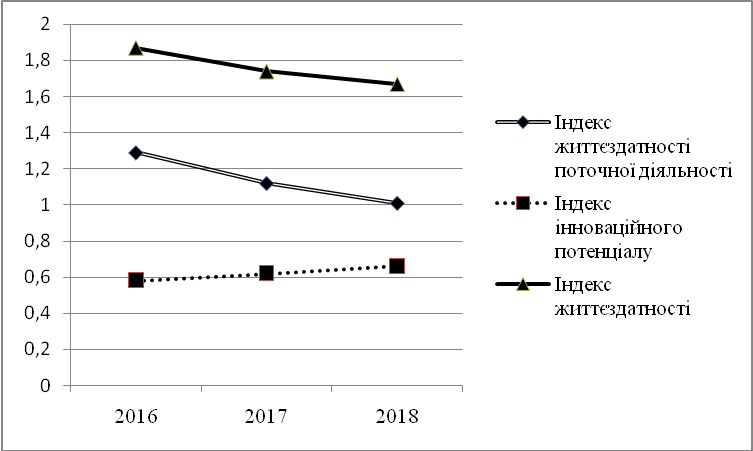 Рис. 3.5. Динаміка індексу життєздатності ТОВ «ПромСофтСервіс» за 2016-2018 рр.Слід окремо наголосити про те, що необхідною умовою вибору найбільш ефективних напрямів інноваційної та структурної політики будь-якого підприємства, у тому числі й ТОВ «ПромСофтСервіс» є створення єдиної методологічної основи для дослідження стану та перспектив інноваційного розвитку національної економіки загалом. Вона повинна забезпечити комплексний підхід до визначення об’єктивної потреби галузей у впровадженні інноваційних заходів.Основною вимогою до розробки подібного методологічного забезпечення є відображення у ньому особливостей функціонування економіки в умовах ринкової трансформації, а також змін мотивації фінансово-кредитного забезпечення. Такі зміни повинні виражатися у зниженні частки капітальних інвестицій, що йдуть на приріст виробництва продукції внаслідок введення нових потужностей i в збільшенні частки ресурсів, спрямованих на розвиток ресурсозберігаючої техніки та технології, поліпшення умов праці, охорону навколишнього середовища тощо.Це, в свою чергу, потребує розробки системи статистичного спостереження, аналізу й прогнозування інноваційних процесів на малих підприємствах та використання для їх здійснення різних джерел фінансово-кредитного забезпечення. Така система дозволить конкретизувати основні перспективні напрями здійснення інноваційної діяльності, виявити фактори, що впливають на активізацію та ефективність інноваційних процесів у цілому. Таким чином, розгляд інноваційної діяльності малих підприємств на прикладі ТОВ «ПромСофтСервіс» обумовлює необхідність виділити основні завдання статистичного дослідження, які повинні вирішити органи державної влади з метою надання підприємцям ефективної методики проведення фінансового аналізу діяльності свого підприємства та рівня його фінансово-кредитного забезпечення:1. Організаційне забезпечення проведення одноразових та безперервних спостережень діяльності суб’єктів інноваційної діяльності.2. Формування відповідної інформаційної бази для вирішення першочергових проблем, пов’язаних з аналізом інноваційної діяльності малих підприємств, а також з контролем якості вихідної інформації як єдиного джерела для прийняття ефективних управлінських рішень.3. Розробка класифікацій i групувань для забезпечення системного порівняльного аналізу інноваційної діяльності.4. Визначення системи показників дослідження інноваційного процесу та інноваційної діяльності для малих підприємств.5. Аналіз соціально-економічної ефективності інноваційної діяльності малих підприємств у цілому.Висновки до розділу 31. На основі дослідження фінансово-кредитного забезпечення розвитку ТОВ «ПромСофтСервіс» визначено, що налагодження результативної інноваційної діяльності даного підприємства та малого підприємництва в Україні загалом, безсумнівно, потребує держаного регулювання. При цьому особливо важливим моментом у реалізації інноваційної політики є необхідність її поєднання з грошово-кредитною, бюджетною та банківськими політиками.2. Порівняння діючих систем оподаткування дозволило дійти висновку про необхідність посилення державного контролю за станом розвитку малих підприємств: відслідковувати рівень рентабельності їх діяльності з використанням відповідної системи оподаткування. Це дозволить зменшити можливий деструктивний вплив податків на господарчу діяльність підприємства, та буде сприяти виконанню функції стимулювання їх розвитку. На основі розрахунку норми рентабельності ТОВ «ПромСофтСервіс» встановлено, що підприємству вигідніше бути на загальній системі оподаткування.3. Позитивні тенденції, які намітилися у розвитку української банківської системи, серед яких привернення уваги до кредитування об’єктів інвестиційно-інноваційного значення та участь у фінансуванні становлення малого підприємництва в Україні, свідчать про необхідність активного залучення кредитних ресурсів банків до інноваційної діяльності, в тому числі й малих підприємств, до яких відноситься ТОВ «ПромСофтСервіс», для чого пропонується здійснення наступних заходів. На державному рівні слід стимулювати створення спеціалізованих інноваційних банків. Необхідно запровадити механізм державного страхування та гарантій кредитів, виданих підприємствам, які розробляють і впроваджують інноваційну продукцію, діяльність яких пов’язана зі значним інвестиційним ризиком. Крім того, на рівні вітчизняних банків потрібно більшу увагу приділяти розробці інноваційних стратегій освоєння та впровадження нових кредитних технологій інноваційних проектів, розвитку венчурних відділів у їх структурі або окремих фондів за участю банків, розробки нових банківських продуктів, у тому числі для малих підприємств.4. На підставі аналізу діючих підходів до оцінки фінансового стану підприємств, що виступають в якості одержувачів інвестиційних ресурсів, запропоновано визначати інвестиційну привабливість ТОВ «ПромСофтСервіс» на основі аналізу показника індексу життєздатності, який складається з показників оцінки поточної та інноваційної діяльності підприємства. Перевагою запропонованого показника є можливість його використання на різних стадіях розвитку підприємства, що дозволяє більш оперативно реагувати на зміни його фінансового стану та приймати відповідні рішення щодо фінансово-кредитного забезпечення його інноваційної діяльності. В результаті проведеного аналізу встановлено, що ТОВ «ПромСофтСервіс» має негативну тенденцію до зниження індексу життєдіяльності при тому, що індекс інноваційного потенціалу має тенденцію до росту, що характеризується збільшенням частки витрат на інноваційну діяльність у складі загальних витрат. Дане явище обумовлено зниженням обсягів реалізації та величини власних коштів, вкладених в активи підприємства. Вищенаведене свідчить про знаходження фінансово-господарської діяльності ТОВ «ПромСофтСервіс» на стадії спаду свого життєвого циклу розвитку, що, в свою чергу, потребує оперативно реагування на зміни фінансового стану та прийняття відповідних рішень щодо підвищення рівня фінансово-кредитного забезпечення інноваційної діяльності підприємства.  ВИСНОВКИ1. Узагальнення основних теоретичних концепцій інноваційного аспекту теорії економічного росту дало можливість поглибити їх зміст з відображенням сучасних умов економічного розвитку. Поєднання теоретичних поглядів полягає у формуванні механізму стимулювання економічного розвитку країни, в основу якого покладено фінансово-кредитний регуляторний цикл. Ефективність дії циклу визначається умовами формування кредитних відносин, використанням різних форм фінансових ресурсів та зваженою державною політикою. У магістерській дипломній роботі зазначено, що проблему економічного спаду, яка полягає у зменшенні загальної економічної активності, можна вирішувати не тільки обсягами інвестування, а, перш за все, ініціюванням розвитку інноваційної діяльності підприємств.2. Вивчення сутності понять «інновацій» та «інноваційної діяльності» дало змогу сформувати власне бачення та розуміння змісту цих понять. Так, під інновацією слід розуміти якісно новий (або істотно удосконалений) результат науково-дослідної або практичної діяльності, втілений у технології, продукти, послуги або рішення з метою подальшого просування на ринку до потенційного споживача та задоволення його потреб, а під інноваційною діяльністю – сукупність дій, спрямованих на створення, використання та комерціалізацію результатів науково-дослідної або практичної діяльності з метою підвищення ефективності функціонування економіки в цілому та окремих її галузей.3. На основі порівняльного аналізу наукових досліджень теоретичних основ дії таких функцій кредиту та фінансів як розподільча, стимулююча та контрольна, встановлено, що, виконуючи ці функції, аналізовані економічні категорії обслуговують процеси створення і використання грошових фондів держави, банківської системи, підприємств і організацій, а спільні властивості функцій фінансів і кредиту є теоретичною основою виникнення формування і розвитку такого поняття як «фінансово-кредитне забезпечення». При цьому частина сформованих грошових фондів у вигляді власних коштів, бюджетного фінансування та позичок банків може бути використана для розвитку інноваційної діяльності підприємств.4. Узагальнення точок зору на забезпечення інноваційного розвитку країн дозволило дійти висновку про те, що фінансово-кредитне забезпечення у вузькому розумінні представляє собою забезпечення певною сумою ресурсів на розв’язання окремих завдань інноваційної діяльності, а у широкому розумінні – забезпечення економічних відносин, які виникають у зв’язку з пошуком, залученням і ефективним використанням фінансових ресурсів (що витікає з попереднього поняття). Визначено, що за кількістю компонентів фінансово-кредитне забезпечення являє собою багатокомпонентну систему; за складом компонент – це динамічна система, що розвивається, за структурою компонент – складна детермінована система з елементами випадковості.5. ТОВ «ПромСофтСервіс» є юридичною особою, що займається оптовою торгівлею, в якій універсальним асортиментом товарів є теплотехнічне устаткування та комплектуючі до систем опалювання, вентиляція, кондиціонування. А також дане підприємство здійснює розробку інноваційних проектів з застосуванням засобів кондиціонування, холодильної та санітарно-очищувальної техніки, засобів боротьби з забрудненням навколишнього середовища, акустичної техніки.6. За результатами аналізу основних фінансових результатів діяльності ТОВ «ПромСофтСервіс» встановлено, що протягом 2016-2018 рр. відбувалося зменшення обсягів діяльності та наявних у підприємства ресурсів, а також визначено, що підприємство неефективно використовує наявні в нього ресурси. 7. На підставі проведеного оцінювання фінансового стану ТОВ «ПромСофтСервіс» відзначено, що підприємство має низький рівень ліквідності та ділової активності, має низьку рентабельність. З позитивних характеристик виділено те, що підприємство має абсолютно стійкий фінансовий стан. Зазначено про те що, якщо у майбутньому керівництвом підприємства не буде приділятися увага контролю та підтримці наявного рівня фінансового стану він може погіршитися, про що свідчить напрямок динаміки окремих показників ліквідності та фінансової стійкості.8. За результатами аналізу основних фінансових показників, що відображені у звітності ТОВ «ПромСофтСервіс», встановлено що підприємство має низьку ймовірність банкрутства протягом найближчих  2-3 років за рахунок достатньо стійкого фінансового стану. 9. На основі дослідження фінансово-кредитного забезпечення розвитку ТОВ «ПромСофтСервіс» визначено, що налагодження результативної інноваційної діяльності даного підприємства та малого підприємництва в Україні загалом, безсумнівно, потребує держаного регулювання. При цьому особливо важливим моментом у реалізації інноваційної політики є необхідність її поєднання з грошово-кредитною, бюджетною та банківськими політиками.10. Порівняння діючих систем оподаткування дозволило дійти висновку про необхідність посилення державного контролю за станом розвитку малих підприємств: відслідковувати рівень рентабельності їх діяльності з використанням відповідної системи оподаткування. Це дозволить зменшити можливий деструктивний вплив податків на господарчу діяльність підприємства, та буде сприяти виконанню функції стимулювання їх розвитку. На основі розрахунку норми рентабельності ТОВ «ПромСофтСервіс» встановлено, що підприємству вигідніше бути на загальній системі оподаткування.11. Позитивні тенденції, які намітилися у розвитку української банківської системи, серед яких привернення уваги до кредитування об’єктів інвестиційно-інноваційного значення та участь у фінансуванні становлення малого підприємництва в Україні, свідчать про необхідність активного залучення кредитних ресурсів банків до інноваційної діяльності, в тому числі й малих підприємств, до яких відноситься ТОВ «ПромСофтСервіс», для чого пропонується здійснення наступних заходів. На державному рівні слід стимулювати створення спеціалізованих інноваційних банків. Необхідно запровадити механізм державного страхування та гарантій кредитів, виданих підприємствам, які розробляють і впроваджують інноваційну продукцію, діяльність яких пов’язана зі значним інвестиційним ризиком. Крім того, на рівні вітчизняних банків потрібно більшу увагу приділяти розробці інноваційних стратегій освоєння та впровадження нових кредитних технологій інноваційних проектів, розвитку венчурних відділів у їх структурі або окремих фондів за участю банків, розробки нових банківських продуктів, у тому числі для малих підприємств.12. На підставі аналізу діючих підходів до оцінки фінансового стану інноваційних підприємств запропоновано рівень фінансово-кредитного забезпечення ТОВ «ПромСофтСервіс» на основі аналізу показника індексу життєздатності, який складається з показників оцінки поточної та інноваційної діяльності підприємства. Перевагою запропонованого показника є можливість його використання на різних стадіях розвитку підприємства, що дозволяє більш оперативно реагувати на зміни його фінансового стану та приймати відповідні рішення щодо фінансово-кредитного забезпечення його інноваційної діяльності. В результаті проведеного аналізу встановлено, що ТОВ «ПромСофтСервіс» має негативну тенденцію до зниження індексу життєдіяльності при тому, що індекс інноваційного потенціалу має тенденцію до росту, що характеризується збільшенням частки витрат на інноваційну діяльність у складі загальних витрат. Вищенаведене свідчить про знаходження фінансово-господарської діяльності ТОВ «ПромСофтСервіс» на стадії спаду свого життєвого циклу розвитку, що, в свою чергу, потребує оперативно реагування на зміни фінансового стану та прийняття відповідних рішень щодо підвищення рівня фінансово-кредитного забезпечення інноваційної діяльності підприємства.Принципи фінансуванняПринципи кредитуванняЦільова спрямованість коштівЦільова спрямованість коштівБезстроковість (у цьому випадку строковість може розглядатися як умова)СтроковістьБезоплатність (конкретна ціна за користування ресурсами при фінансуванні не встановлюється)ПлатністьНезабезпеченість(забезпеченість може розглядатися як необов’язкова умова)ЗабезпеченістьДиференційований підхід (критерії диференціації встановлюються)Диференційований підхід(визначається умовами, що склалися на даний момент на ринку)Умовне повернення коштів (відсутність еквівалентного та адресного руху коштів)Повернення коштів (обов’язкова умова збереження вартості та власності на розміщені кошти)Організаційні форми фінансуванняДжерела фінансування інноваційної діяльності підприємствДжерела фінансування інноваційної діяльності підприємствДжерела фінансування інноваційної діяльності підприємствДжерела фінансування інноваційної діяльності підприємствОрганізаційні форми фінансуванняВласні та залучені кошти підприємствБюджетні та позабюджетні державні кошти Кошти іноземних інвесторівПозичкові коштиАкціонерне фінансуванняУчасть у статутному капіталі+++хКорпоративне фінансування (можливе, але обмежене через недостатній розвиток фондового ринку)++++Державне фінансуванняБюджетні кредити на поворотній основі(наприклад, через Українську державну інноваційну компанію)х+ххАсигнування з бюджету на безповоротній основіх+ххНаціональна програма підтримки малого бізнесу в Україніх+ххПозичкове фінансуванняБанківські позичких+++Позички небанківських установхх++Лізингхх++Позички іноземних фінансових установхх++Норма рентабельностіРекомендована система оподаткуванняНижче 16%Загальна система (база оподаткування – прибуток  підприємства, ставка податку 18%)16-38%Загальна система(база оподаткування – прибуток  підприємства, ставка податку 18%), якщо підприємство не є платником ПДВ;Спрощена система(база оподаткування валові доходи, ставка 3 %), якщо підприємство є платником ПДВВище 67%Спрощена система (база оподаткування – валові доходи, ставка 5 %), при цьому підприємство не є платником ПДВРезультати аналізу виконання основних показників бізнес плану підприємстваРекомендована система оподаткування1. Нерентабельне мале підприємствопочатковий етап діяльностіЗвільнення від податківзбиткова діяльність(не досягнута мета бізнес-плану)Пільгове оподаткування не передбачене2. Низька норма рентабельностіпідприємство діє за бізнес-планомЗвільнення від податківпідприємство не виконує бізнес-плануПільгове оподаткування не передбачене 3. Підприємство досягло запланованого рівня норми рентабельностіОдна з груп систем оподаткування у залежності від норми рентабельності, запропонованої у табл. 3.1Стадія ОбмеженняІнтерпретація моделіПочаткова =0; <1; Si =0; =0; 0,5<<1;0<<1Іі =+,оптимальне значення буде знаходитися в інтервалі , за умови, що Іі 2Поточна (тенденція росту)0<; <=1; 1<; 0,5<<1;0<<1Іі=+Вводиться відносне значення оцінки потенціалу життєздатності шляхом порівняння значення індексу для поточного та попереднього періодів>1Поточна (тенденція спаду)0<;<=1;Ei 0; 1><=2; 0,5<<1; 0<<1Cin0;Іі=+Вводиться відносне значення оцінки потенціалу життєздатності шляхом порівняння значення індексу для поточного та попереднього періодів<=1Ліквідаційна0<;<=1;Ei 0; <1; 0<<0,5; 0<<1Cin0;Іі=+Вводиться відносне значення оцінки потенціалу життєздатності шляхом порівняння значення індексу для поточного та попереднього періодів<1, 0Показник 201620172018Індекс життєздатності поточної діяльності 1,291,121,01Індекс інноваційного потенціалу0,580,620,66Індекс життєздатності1,871,741,67